КОДАНЕВА СВЕТЛАНА ИГОРЕВНА
Институт научной информации по общественным наукам РАН,
отдел правоведения (Москва)
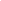 Участие в организации научных мероприятий:1. Международная научно-практическая конференция «Научно-технологическое и инновационное сотрудничество стран БРИКС» 25-26 октября 2022 г.2. V Международная научно-практическая конференция “Большая Евразия: национальные и цивилизационные аспекты развития и сотрудничества”23-24 ноября 2022 г.3. Международная научная конференция «Социально-экономические трансформации под влиянием цифровизации». 25-26.01.2022.4. XXI Национальная научная конференция с международным участием «МОДЕРНИЗАЦИЯ РОССИИ: ПРИОРИТЕТЫ, ПРОБЛЕМЫ, РЕШЕНИЯ». 16-17.12.2021. 5. XIII Международная научно-практическая конференция «Регионы России: стратегии развития и механизмы реализации приоритетных национальных и региональных проектов и программ» 3-4 июня 2022 г.6. Международная научно-практическая конференция «Россия и Донбасс: перспективы сотрудничества и интеграции» 28 июня 2022 г.7 Международная научная конференция «Социально-экономические трансформации под влиянием цифровизации». 25-26.01.2022.8. XII Международная научно-практическая конференция «Регионы России: стратегии развития и механизмы реализации приоритетных национальных и региональных проектов и программ» 4-5 июня 2021 г.9. IV Международная научно-практическая конференция «Большая Евразия: национальные и цивилизационные аспекты развития и сотрудничества» 6-7.10.21 г.№ПубликацияЦитирований1НАУЧНАЯ ДИПЛОМАТИЯ БРИКС КАК СРЕДСТВО ПРОТИВОДЕЙСТВИЯ ГИБРИДНОЙ ВОЙНЕ СТРАН ЗАПАДА ПРОТИВ РОССИИ В НАУЧНО-ТЕХНОЛОГИЧЕСКОЙ СФЕРЕ
Коданева С.И.
В сборнике: НАУЧНО-ТЕХНОЛОГИЧЕСКОЕ И ИННОВАЦИОННОЕ СОТРУДНИЧЕСТВО СТРАН БРИКС. Материалы международной научно-практической конференции. Москва, 2023. С. 130-136.02ЗАЩИТА ТЕХНОЛОГИЧЕСКОГО ПРЕВОСХОДСТВА США
Коданева С.И.
В сборнике: НАУЧНО-ТЕХНОЛОГИЧЕСКОЕ И ИННОВАЦИОННОЕ СОТРУДНИЧЕСТВО СТРАН БРИКС. Материалы международной научно-практической конференции. Москва, 2023. С. 92-117.03КОНСТИТУЦИОННЫЙ КРИЗИС В ВЕЛИКОБРИТАНИИ: ИСТОРИЧЕСКАЯ РЕТРОСПЕКТИВА
Коданева С.И.
Социальные и гуманитарные науки. Отечественная и зарубежная литература. Серия 4: Государство и право.. 2023. № 1. С. 153-162.04ОХРАНА ОКРУЖАЮЩЕЙ СРЕДЫ В УСЛОВИЯХ ВООРУЖЕННЫХ КОНФЛИКТОВ: МЕЖДУНАРОДНО-ПРАВОВЫЕ АСПЕКТЫ
Коданева С.И.
Социальные и гуманитарные науки. Отечественная и зарубежная литература. Серия 4: Государство и право.. 2023. № 1. С. 89-103.05АКТУАЛЬНЫЕ ФИНАНСОВЫЕ И УПРАВЛЕНЧЕСКИЕ ПРОБЛЕМЫ РАЗВИТИЯ ОТРАСЛЕЙ, АГЛОМЕРАЦИЙ И ПРЕДПРИЯТИЙ РФ В УСЛОВИЯХ ЦИФРОВИЗАЦИИ ЭКОНОМИКИ
Артамонова Л.С., Бигеев Р.Р., Борисова О.В., Бочков А.С., Бочков С.П., Ганина С.А., Глинкина О.В., Дарманян А.П., Жидкова М.А., Казицкая Н.В., Карташова Е.И., Коданева С.И., Кунцман М.В., Лягина А.А., Майоров И.А., Медведев В.П., Наточеева Н.Н., Новикова М.М., Орманова Ж.Б., Политковская И.В. и др.
Москва, 2022.106ПРАВОВОЕ РЕГУЛИРОВАНИЕ НАУЧНО-ИННОВАЦИОННОЙ ДЕЯТЕЛЬНОСТИ
Коданева С.И.
Учебное пособие / Москва, 2022.07ПЕРСПЕКТИВЫ ИСПОЛЬЗОВАНИЯ ТЕХНОЛОГИИ БЛОКЧЕЙН В АРХИТЕКТУРЕ УМНОГО ГОРОДА
Коданева С.И.
В сборнике: Технология блокчейн и криптовалютный рынок: глобальные риски, тенденции и перспективы развития. Сборник научных трудов. Москва, 2022. С. 40-59.08ПРЕДИСЛОВИЕ
Коданева С.И.
В сборнике: Технология блокчейн и криптовалютный рынок: глобальные риски, тенденции и перспективы развития. Сборник научных трудов. Москва, 2022. С. 4-7.09ПРАВОВЫЕ АСПЕКТЫ ЗАЩИТЫ ДЕТЕЙ ОТ НЕГАТИВНОГО ВОЗДЕЙСТВИЯ В ИНТЕРНЕТЕ
Коданева С.И.
В сборнике: Семья и дети в праве: вызовы современности. Сборник статей по материалам Международной конференции. Сер. "Правоведение" Отв. редактор Н.В. Кравчук. Москва, 2022. С. 52-65.010ПРОБЛЕМЫ И ПЕРСПЕКТИВЫ ПЕРЕХОДА К ЗЕЛЁНОЙ ЭКОНОМИКЕ СТРАН ЕАЭС В УСЛОВИЯХ ПАНДЕМИИ COVID-19
Коданева С.И.
В сборнике: БОЛЬШАЯ ЕВРАЗИЯ: РАЗВИТИЕ, БЕЗОПАСНОСТЬ, СОТРУДНИЧЕСТВО. ежегодник. Москва, 2022. С. 865-870.111РАЗВИТИЕ УЧЕБНО-МЕТОДИЧЕСКОГО ОБЕСПЕЧЕНИЯ ЮРИДИЧЕСКОГО ОБРАЗОВАНИЯ В СТРАНАХ ОБЩЕГО ПРАВА: ИСТОРИЯ И СОВРЕМЕННОСТЬ
Коданева С.И.
Социальные и гуманитарные науки. Отечественная и зарубежная литература. Серия 4: Государство и право.. 2022. № 2. С. 113-123.012ПРАВОВОЕ РЕГУЛИРОВАНИЕ ГЕНЕТИЧЕСКИ МОДИФИЦИРОВАННЫХ ОРГАНИЗМОВ В СОЕДИНЕННОМ КОРОЛЕВСТВЕ ВЕЛИКОБРИТАНИИ И СЕВЕРНОЙ ИРЛАНДИИ
Коданева С.И.
Социальные и гуманитарные науки. Отечественная и зарубежная литература. Серия 4: Государство и право.. 2022. № 4. С. 130-140.013УМНОВА-КОНЮХОВА И.А. КОНСТИТУЦИОННОЕ ФУТУРИСТИЧЕСКОЕ ПРАВО И КОНСТИТУЦИОННАЯ ФУТУРОЛОГИЯ В XXI СТОЛЕТИИ : МОНОГРАФИЯ. - МОСКВА : РУСАЙНС, 2021. - 286 С. (РЕФ. КН.)
Коданева С.И.
Социальные и гуманитарные науки. Отечественная и зарубежная литература. Серия 4: Государство и право.. 2022. № 1. С. 185-189.014ПОТЕНЦИАЛ БОРЬБЫ С COVID-19 РАЗЛИЧНЫХ МОДЕЛЕЙ ГОСУДАРСТВЕННОГО УПРАВЛЕНИЯ
Коданева С.И.
Социальные и гуманитарные науки. Отечественная и зарубежная литература. Серия 4: Государство и право.. 2022. № 1. С. 19-35.115РЕЦЕНЗИЯ НА КНИГУ: МАГНУСОН У. ДЕМОКРАТИЯ БЛОКЧЕЙН. ТЕХНОЛОГИЯ, ПРАВО И ВЛАСТЬ ТОЛПЫ
Коданева С.И.
Социальные и гуманитарные науки. Отечественная и зарубежная литература. Серия 4: Государство и право.. 2022. № 3. С. 30-38.016ГЕНЕТИЧЕСКИ МОДИФИЦИРОВАННЫЕ ОРГАНИЗМЫ КАК ОБЪЕКТ ИНТЕЛЛЕКТУАЛЬНОЙ СОБСТВЕННОСТИ
Коданева С.И.
Социальные и гуманитарные науки. Отечественная и зарубежная литература. Серия 4: Государство и право.. 2022. № 4. С. 42-58.017КРИПТОВАЛЮТЫ КАК ЧАСТЬ ЦИФРОВОЙ ЭКОСИСТЕМЫ: ПРАВОВОЙ ПОДХОД
Коданева С.И.
Социальные и гуманитарные науки. Отечественная и зарубежная литература. Серия 4: Государство и право.. 2022. № 3. С. 51-61.018ЦИФРОВОЕ ПРАВИТЕЛЬСТВО: ГОСУДАРСТВО КАК ПЛАТФОРМА
Коданева С.И.
Социальные и гуманитарные науки. Отечественная и зарубежная литература. Серия 4: Государство и право.. 2022. № 3. С. 8-20.119ЭНЕРГЕТИЧЕСКИЙ ПЕРЕХОД: ПЕРСПЕКТИВЫ И МЕХАНИЗМЫ РЕАЛИЗАЦИИ
Коданева С.И.
Россия и современный мир. 2022. № 4 (117). С. 162-183.020ПОТЕНЦИАЛ ЦИФРОВЫХ ТЕХНОЛОГИЙ ДЛЯ СМЯГЧЕНИЯ ПОСЛЕДСТВИЙ И АДАПТАЦИИ К ИЗМЕНЕНИЮ КЛИМАТА
Коданева С.И.
Россия и современный мир. 2022. № 1 (114). С. 63-85.121ОСНОВНЫЕ НАПРАВЛЕНИЯ И ПЕРСПЕКТИВЫ ЭНЕРГЕТИЧЕСКОГО ПЕРЕХОДА В РОССИИ
Коданева С.И.
Экономические и социальные проблемы России. 2022. № 1 (49). С. 79-95.422УСТОЙЧИВОЕ РАЗВИТИЕ РОССИЙСКОЙ АРКТИКИ: ОСНОВНЫЕ НАПРАВЛЕНИЯ, ПРОБЛЕМЫ И ПЕРСПЕКТИВЫ
Коданева С.И.
Экономические и социальные проблемы России. 2022. № 2 (50). С. 80-100.023ПРАВО БУДУЩЕГО ЗАРОЖДАЕТСЯ СЕГОДНЯ (РЕЦЕНЗИЯ НА МОНОГРАФИЮ: УМНОВА-КОНЮХОВА И.А. КОНСТИТУЦИОННОЕ ФУТУРИСТИЧЕСКОЕ ПРАВО И КОНСТИТУЦИОННАЯ ФУТУРОЛОГИЯ В XXI СТОЛЕТИИ. М. : РУСАЙНС, 2021. 286 С.)
Коданева С.И.
Конституционное и муниципальное право. 2022. № 1. С. 74-78.024ВОЛЮЦИЯ ПРАВОВОГО РЕГУЛИРОВАНИЯ СТАТУСА РЕГИОНОВ В ВЕЛИКОБРИТАНИИ И ИНСТРУМЕНТОВ ПРЕДОТВРАЩЕНИЯ ИХ СЕЦЕССИИ
Коданева С.И.
Историко-правовые проблемы: новый ракурс. 2022. № 4. С. 151-165.025ЭНЕРГЕТИЧЕСКИЙ ПЕРЕХОД: МИРОВЫЕ ТРЕНДЫ И ИХ ПОСЛЕДСТВИЯ ДЛЯ РОСС
Коданева С.И.
Контуры глобальных трансформаций: политика, экономика, право. 2022. Т. 15. № 1. С. 167-185.026ПРАВОВЫЕ ПОСЛЕДСТВИЯ БРЕКЗИТА ДЛЯ РЕГИОНОВ ВЕЛИКОБРИТАНИИ И ТЕОРЕТИЧЕСКИЕ ОСНОВЫ ПРАВОВЫХ МЕХАНИЗМОВ ПРЕДОТВРАЩЕНИЯ СЕЦЕССИИ
Коданева С.И.
Актуальные проблемы государства и права. 2022. Т. 6. № 2. С. 140-150.027ПРАВОВЫЕ АСПЕКТЫ ИСПОЛЬЗОВАНИЯ ЦИФРОВЫХ ТЕХНОЛОГИЙ В КАЧЕСТВЕ ИНСТРУМЕНТА АДАПТАЦИИ К ИЗМЕНЕНИЮ КЛИМАТА
Коданева С.И.
Право и цифровая экономика. 2022. № 2 (16). С. 39-47.028ПРЕДСТАВЛЯЕМ НОМЕР
Коданева С.И.
Социальные новации и социальные науки. 2022. № 1 (6). С. 5-8.029РОЛЬ ЦИФРОВЫХ ТЕХНОЛОГИЙ В ОБЕСПЕЧЕНИИ УСТОЙЧИВОГО РАЗВИТИЯ
Коданева С.И.
Социальные новации и социальные науки. 2022. № 1 (6). С. 58-73.130ПЕРСПЕКТИВЫ РАЗВИТИЯ ТОПЛИВНО-ЭНЕРГЕТИЧЕСКОГО КОМПЛЕКСА РОССИИ В СОВРЕМЕННЫХ УСЛОВИЯХ
Коданева С.И.
В сборнике: РОССИЯ: ТЕНДЕНЦИИ И ПЕРСПЕКТИВЫ РАЗВИТИЯ. ежегодник : материалы XX Национальной научной конференции с международным участием. Москва, 2021. С. 342-348.031РЕГУЛЯТИВНЫЕ «ПЕСОЧНИЦЫ» КАК МЕХАНИЗМ ГАРМОНИЗАЦИИ ЗАКОНОДАТЕЛЬСТВА В УСЛОВИЯХ ПЕРЕХОДА К ЦИФРОВОЙ ЭКОНОМИКЕ
Коданева С.И.
В книге: Трансформация моделей правового регулирования объектов инновационной инфраструктуры в современном праве: российский и зарубежный опыт. монография. Москва, 2021. С. 505-519.032ЦИФРОВАЯ ТРАНСФОРМАЦИЯ ГОСУДАРСТВЕННОГО УПРАВЛЕНИЯ
Коданева С.И.
В сборнике: ПРАВО, ЦИФРОВЫЕ ТЕХНОЛОГИИ И ИСКУССТВЕННЫЙ ИНТЕЛЛЕКТ. сборник статей. Сер. "Правоведение" Москва, 2021. С. 50-68.033ОСОБЕННОСТИ ПРАВОВОГО РЕЖИМА НОУ-ХАУ И ЕГО ЗАЩИТА В РОССИЙСКОМ ЗАКОНОДАТЕЛЬСТВЕ
Коданева С.И., Остапенко В.В.
В сборнике: Новые возможности юридической специализации: перспективные научно-практические разработки и исследования. Сборник статей участников круглого стола. Сер. "Стандарты образования" Москва, 2021. С. 60-61.134ПЕРСПЕКТИВЫ И РИСКИ ВНЕДРЕНИЯ ИСКУССТВЕННОГО ИНТЕЛЛЕКТА В ГОСУДАРСТВЕННОМ УПРАВЛЕНИИ
Коданева С.И.
Социальные и гуманитарные науки. Отечественная и зарубежная литература. Серия 4: Государство и право.. 2021. № 1. С. 131-139.135ПРАВОВАЯ ГЛОБАЛИЗАЦИЯ И НАЦИОНАЛЬНАЯ БЕЗОПАСНОСТЬ РОССИИ: ПРАВОВЫЕ ИНСТРУМЕНТЫ ЕЕ ОБЕСПЕЧЕНИЯ
Коданева С.И.
Социальные и гуманитарные науки. Отечественная и зарубежная литература. Серия 4: Государство и право.. 2021. № 4. С. 133-143.036ПОПУЛИСТСКИЙ КОНСТИТУЦИОНАЛИЗМ: НОВОЕ ЯВЛЕНИЕ ИЛИ ОТВЕТ НА КРИЗИС ЛИБЕРАЛЬНОГО КОНСТИТУЦИОНАЛИЗМА?
Коданева С.И.
Социальные и гуманитарные науки. Отечественная и зарубежная литература. Серия 4: Государство и право.. 2021. № 2. С. 37-53.237СМЯГЧЕНИЕ ПОСЛЕДСТВИЙ ИЗМЕНЕНИЯ КЛИМАТА: ПРОБЛЕМЫ ВЫРАБОТКИ ЭФФЕКТИВНОГО МЕХАНИЗМА ПРАВОВОГО РЕГУЛИРОВАНИЯ
Коданева С.И.
Социальные и гуманитарные науки. Отечественная и зарубежная литература. Серия 4: Государство и право.. 2021. № 3. С. 49-66.038ОБЩЕЕВРОПЕЙСКАЯ СИСТЕМА ПРЕДОСТАВЛЕНИЯ УБЕЖИЩА: ПРИЧИНЫ КРИЗИСА И ЕГО ПОСЛЕДСТВИЯ ДЛЯ ЕВРОПЕЙСКОГО КОНСТИТУЦИОНАЛИЗМА
Коданева С.И.
Социальные и гуманитарные науки. Отечественная и зарубежная литература. Серия 4: Государство и право.. 2021. № 4. С. 81-91.039ПЕРСПЕКТИВЫ РАЗВИТИЯ ТОПЛИВНО-ЭНЕРГЕТИЧЕСКОГО КОМПЛЕКСА РОССИИ В СОВРЕМЕННЫХ УСЛОВИЯХ
Коданева С.И.
Россия и современный мир. 2021. № 16-1.240ОСЛЕДСТВИЯ ПАНДЕМИИ COVID-19 ДЛЯ РАЗВИТИЯ "УМНЫХ ГОРОДОВ"
Коданева С.И.
Экономические и социальные проблемы России. 2021. № 2 (46). С. 103-115.141МЕХАНИЗМЫ ГОСУДАРСТВЕННОЙ ПОЛИТИКИ ПО СМЯГЧЕНИЮ НЕГАТИВНОГО ВОЗДЕЙСТВИЯ ИЗМЕНЕНИЯ КЛИМАТА НА ОКРУЖАЮЩУЮ СРЕДУ
Коданева С.И.
Экономические и социальные проблемы России. 2021. № 1 (45). С. 145-155.342ПЕРСПЕКТИВЫ И ПРАВОВЫЕ ПРОБЛЕМЫ РАЗВИТИЯ МИКРОГЕНЕРАЦИИ В РОССИИ
Коданева С.И.
Мониторинг правоприменения. 2021. № 4 (41). С. 40-48.043БРЕКЗИТ: СЕПАРАТИЗМ, ПОПУЛИЗМ И СОЦИАЛЬНАЯ ТРАНСФОРМАЦИЯ БРИТАНСКОГО ОБЩЕСТВА
Коданева С.И.
Контуры глобальных трансформаций: политика, экономика, право. 2021. Т. 14. № 1. С. 98-117.244ОСОБЕННОСТИ ЭНЕРГОПЕРЕХОДА В РОССИЙСКОЙ "ЗЕЛЕНОЙ" ПОВЕСТКЕ
Стрижов С.А., Коданева С.И.
Проблемы экономики и юридической практики. 2021. Т. 17. № 6. С. 212-219.045ТРАНСФОРМАЦИЯ АВТОРСКОГО ПРАВА ПОД ВЛИЯНИЕМ РАЗВИТИЯ ЦИФРОВЫХ ТЕХНОЛОГИЙ
Коданева С.И.
Право и цифровая экономика. 2021. № 4 (14). С. 31-38.246ТРАНСФОРМАЦИЯ ИНТЕЛЛЕКТУАЛЬНОЙ СОБСТВЕННОСТИ ПОД ВЛИЯНИЕМ РАЗВИТИЯ ИСКУССТВЕННОГО ИНТЕЛЛЕКТА
Коданева С.И.
Социальные новации и социальные науки. 2021. № 2 (4). С. 132-141.747ОБЩЕСТВО И ТЕХНОЛОГИИ : ВОЗМОЖНОСТИ И РИСКИ КОЭВОЛЮЦИОННОГО РАЗВИТИЯ
Коданева С.И.
Социальные новации и социальные науки. 2021. № 1 (3). С. 179-203.148ПЕРСПЕКТИВЫ УСТОЙЧИВОГО РАЗВИТИЯ : ПЕРЕХОД К НИЗКОУГЛЕРОДНОЙ ЭНЕРГЕТИКЕ
Коданева С.И.
Социальные новации и социальные науки. 2021. № 3 (5). С. 26-41.149ПРЕДСТАВЛЯЕМ НОМЕР
Коданева С.И.
Социальные новации и социальные науки. 2021. № 1 (3). С. 5-7.050ПРОБЛЕМЫ ПРАВОВОГО РЕГУЛИРОВАНИЯ ИСПОЛЬЗОВАНИЯ ТВОРЧЕСТВА ИСКУССТВЕННОГО ИНТЕЛЛЕКТА В ИНДУСТРИИ МОДЫ: ОПЫТ ЕВРОПЫ
Коданева С.И.
Право и бизнес. 2021. № 3. С. 11-17.451УСТОЙЧИВОСТЬ КОНСТИТУЦИОННЫХ ПРИНЦИПОВ К СОВРЕМЕННЫМ ВЫЗОВАМ
Коданева С.И.
Международный журнал cоциогуманитарных исследований. 2021. № 3 (3). С. 1-7.052ЕВРОПЕЙСКИЙ КОНСТИТУЦИОНАЛИЗМ И ЗАЩИТА НАЦИОНАЛЬНОГО СУВЕРЕНИТЕТА: ПОЛИТИКА ИЛИ ПРАВО? (РЕЦЕНЗИЯ НА СТАТЬЮ Ю. БРЁМЕРА «ЭКОНОМИЧЕСКИЙ КОНСТИТУЦИОНАЛИЗМ В ЕС И ГЕРМАНИИ - КОНСТИТУЦИОННЫЙ СУД ГЕРМАНИИ, ЕВРОПЕЙСКИЙ СУД ПРАВОСУДИЯ И ЕВРОПЕЙСКИЙ ЦЕНТРАЛЬНЫЙ БАНК МЕЖДУ ПРАВОМ И ПОЛИТИКОЙ»
Коданева С.И.
В сборнике: ЭКОНОМИЧЕСКАЯ КОНСТИТУЦИЯ ЦИФРОВОЙ ЭПОХИ. Ежегодник. Сер. "Правоведение" ИНИОН РАН, Центр социал. науч.-информ. исслед., Отд. Правоведения ; отв. ред. Андреева Г.Н.. Москва, 2020. С. 131-138.053НАУЧНЫЕ И ТЕХНОЛОГИЧЕСКИЕ ТРЕНДЫ: 2020-2040 ГГ.: ПЕРСПЕКТИВЫ НАУЧНО-ТЕХНИЧЕСКОГО РАЗВИТИЯ (РЕФЕРАТ ДОКЛАДА ОРГАНИЗАЦИИ НАТО ПО НАУКЕ И ТЕХНОЛОГИЯМ, 2020 Г.)
Коданева С.И.
В сборнике: Большая Евразия: Развитие, безопасность, сотрудничество. Ежегодник. Материалы Третьей международной научно-практической конференции в рамках Общественно-научного форума "Здравствуй, Россия!". Отв. редактор В.И. Герасимов. Москва, 2020. С. 139-169.054ЗЕЛЕНАЯ ЭКОНОМИКА - ОТ ОСМЫСЛЕНИЯ СОДЕРЖАНИЯ КОНЦЕПЦИИ К ПРАКТИКЕ ЕЕ РЕАЛИЗАЦИИ (ОПЫТ РОССИИ И ЗАРУБЕЖНЫХ СТРАН)
Коданева С.И.
Москва, 2020.1055ЦИФРОВИЗАЦИЯ КАК ОСНОВА ИННОВАЦИОННОГО РАЗВИТИЯ ПРЕДПРИЯТИЙ
Коданева С.И.
В сборнике: Цифровая трансформация промышленности и сферы услуг: тенденции, стратегии, управление. Материалы Международной конференции. Под редакцией А.Н. Грязнова. 2020. С. 176-179.156ПСИХОЛОГИЧЕСКАЯ ЗАВИСИМОСТЬ МЛАДШЕГО ПОКОЛЕНИЯ ОТ СОЦИАЛЬНЫХ СЕТЕЙ КАК ОСНОВА РОСТА КИБЕРАГРЕССИИ
Коданева С.И.
В сборнике: Коэволюция техники и общества в контексте цифровой эпохи. Сборник докладов. Под общей редакцией А.Л. Андреева, З.К. Селивановой, В.И. Герасимова. 2020. С. 220-225.057ФИНАНСЫ АВТОТРАНСПОРТНОЙ И ДОРОЖНОЙ ОТРАСЛЕЙ В УСЛОВИЯХ ЦИФРОВИЗАЦИИ ЭКОНОМИКИ
Алексеенко Е.В., Артамонова Л.С., Бочков С.П., Бочков А.С., Винникова И.Е., Ганина С.А., Глинкина О.В., Дарманян А.П., Доценко Е.Ю., Евтюков С.А., Евтюков С.С., Егоров А.Ю., Жидкова М.А., Иванова Н.А., Казицкая Н.В., Карелина Е.А., Карелина М.Ю., Карташова Е.И., Квасов И.А., Кирова И.В. и др.
Москва, 2020.2658ГОСУДАРСТВО И ПРАВО В НОВОЙ ЦИФРОВОЙ РЕАЛЬНОСТИ
Алешкова И.А., Алферова Е.В., Захаров Т.В., Иванова А.П., Коданева С.И., Кравчук Н.В., Красиков Д.В., Ловцов Д.А., Молокаева О.Х., Скурко Е.В., Умнова-Конюхова И.А., Черных А.М., Четвернина А.В.
Монография / Под общей редакцией И.А. Умновой-Конюховой, Д.А. Ловцова. Москва, 2020. Сер. Правоведение359УРОКИ ПАНДЕМИИ: ОКНО ВОЗМОЖНОСТЕЙ ДЛЯ ТРАНСФОРМАЦИИ ЭКОНОМИЧЕСКОЙ КОНСТИТУЦИИ ЕВРОСОЮЗА. (РЕЦЕНЗИЯ НА СТАТЬЮ Х.-В. МИКЛИТЦА «УГРОЗА COVID-19: ВОЗМОЖНОСТЬ ПЕРЕОСМЫСЛИТЬ ЕВРОПЕЙСКУЮ ЭКОНОМИЧЕСКУЮ КОНСТИТУЦИЮ И ЕВРОПЕЙСКОЕ ЧАСТНОЕ ПРАВО»
Коданева С.И.
В сборнике: ЭКОНОМИЧЕСКАЯ КОНСТИТУЦИЯ ЦИФРОВОЙ ЭПОХИ. Ежегодник. Сер. "Правоведение" ИНИОН РАН, Центр социал. науч.-информ. исслед., Отд. Правоведения ; отв. ред. Андреева Г.Н.. Москва, 2020. С. 28-34.060ПРАВОВОЕ ОБЕСПЕЧЕНИЕ ЦИФРОВИЗАЦИИ ТЭК КАК КЛЮЧЕВОЙ ФАКТОР РАЗВИТИЯ ОТРАСЛИ
Коданева С.И.
В книге: Сборник докладов IV Региональной научно-технической конференции «Губкинский университет в решении вопросов нефтегазовой отрасли России», посвященной 90-летию Губкинского университета и факультета экономики и управления. РГУ нефти и газа (НИУ) имени И.М. Губкина. Москва, 2020. С. 420.161ЭФФЕКТИВНАЯ ЗАЩИТА СЕКРЕТОВ ПРОИЗВОДСТВА ПРЕДПРИЯТИЙ ТЭК КАК ОСНОВА ИХ КОНКУРЕНТОСПОСОБНОСТИ В УСЛОВИЯХ ЦИФРОВОЙ ЭКОНОМИКИ
Остапенко В.В., Коданева С.И.
В книге: Сборник докладов IV Региональной научно-технической конференции «Губкинский университет в решении вопросов нефтегазовой отрасли России», посвященной 90-летию Губкинского университета и факультета экономики и управления. РГУ нефти и газа (НИУ) имени И.М. Губкина. Москва, 2020. С. 424.162ИНТЕЛЛЕКТУАЛЬНАЯ СОБСТВЕННОСТЬ VS ЗЕЛЕНАЯ ЭКОНОМИКА: КАК РАЗРЕШИТЬ ДИЛЕММУ?
Коданева С.И.
В сборнике: ПРАВО БУДУЩЕГО: ИНТЕЛЛЕКТУАЛЬНАЯ СОБСТВЕННОСТЬ, ИННОВАЦИИ, ИНТЕРНЕТ. Ежегодник. Сер. "Правоведение" Ин-т науч. информ. по обществ. наукам РАН, Центр. соц. науч.-информ. исслед., Отдел правоведения ; Кафедра предпринимательского права МГУ им. М.В. Ломоносова; отв. ред. Афанасьева Е.Г.. Москва, 2020. С. 43-51.163ИСКУССТВЕННЫЙ ИНТЕЛЛЕКТ КАК ОСНОВА СМАРТ-БИЗНЕСА
Коданева С.И.
В сборнике: РОССИЯ: ТЕНДЕНЦИИ И ПЕРСПЕКТИВЫ РАЗВИТИЯ. Ежегодник. Материалы XIX Национальной научной конференции с международным участием. Отв. ред. В.И. Герасимов. Москва, 2020. С. 445-449.364ФОРМИРОВАНИЕ В РОССИИ «ЦИФРОВОГО ПРАВИТЕЛЬСТВА» (НА ПРИМЕРЕ ЦИФРОВИЗАЦИИ ГОСУДАРСТВЕННОЙ КОНТРОЛЬНО-НАДЗОРНОЙ ДЕЯТЕЛЬНОСТИ)
Коданева С.И.
В сборнике: РОССИЯ: ТЕНДЕНЦИИ И ПЕРСПЕКТИВЫ РАЗВИТИЯ. ежегодник. Москва, 2020. С. 459-464.065ЦИФРОВЫЕ ТЕХНОЛОГИИ В ЗДРАВООХРАНЕНИИ: ЗАРУБЕЖНЫЙ ОПЫТ
Коданева С.И.
В сборнике: РОССИЯ: ТЕНДЕНЦИИ И ПЕРСПЕКТИВЫ РАЗВИТИЯ. Ежегодник. Материалы XIX Национальной научной конференции с международным участием. Отв. ред. В.И. Герасимов. Москва, 2020. С. 617-620.066ВОЗОБНОВЛЯЕМАЯ ЭНЕРГЕТИКА И ПРОБЛЕМА ИЗМЕНЕНИЯ КЛИМАТА
Коданева С.И.
Социальные и гуманитарные науки. Отечественная и зарубежная литература. Серия 2: Экономика. Реферативный журнал. 2020. № 1. С. 44-50.367ЦИРКУЛЯРНАЯ ЭКОНОМИКА: АКТУАЛЬНЫЕ ПОДХОДЫ К СОДЕРЖАНИЮ И ИЗМЕРЕНИЮ
Коданева С.И.
Социальные и гуманитарные науки. Отечественная и зарубежная литература. Серия 2: Экономика. Реферативный журнал. 2020. № 1. С. 51-58.9682020.01.024. АКТУАЛЬНЫЕ ПРОБЛЕМЫ СОВРЕМЕННОГО ПРАВА И ЭКОНОМИКИ ЕВРОПЫ И АЗИИ: МОНОГРАФИЯ / ОТВ. РЕД. М.А. ЕГОРОВА, И.В. ХАЛЕВИНСКИЙ. - М.: ЮСТИЦИНФОРМ, 2018. - Т. 1. - 344 С
Коданева С.И.
Социальные и гуманитарные науки. Отечественная и зарубежная литература. Серия 4: Государство и право.. 2020. № 1. С. 106-109.0692020.01.002. СИДОРИНА Т.Ю. ГОСУДАРСТВО ВСЕОБЩЕГО БЛАГОСОСТОЯНИЯ. - СПБ.: НЕСТОР-ИСТОРИЯ, 2018. - 144 С
Коданева С.И.
Социальные и гуманитарные науки. Отечественная и зарубежная литература. Серия 4: Государство и право.. 2020. № 1. С. 11-12.0702020.03.003. ГИЛЬМУЛЛИН А.Р. ПРАВОВАЯ ДОКТРИНА В МЕХАНИЗМЕ РОССИЙСКОГО ГОСУДАРСТВА (ТЕОРИЯ И ПРАКТИКА). - М.: ИНФРА-М, 2019. - 142 С
Коданева С.И.
Социальные и гуманитарные науки. Отечественная и зарубежная литература. Серия 4: Государство и право.. 2020. № 3. С. 16-17.0712020.02.004. МАКСУРОВ А.А. ПРАВОВОЙ МАРКЕТИНГ. ЧАСТЬ 1: МАРКЕТИНГОВЫЙ КОМПЛЕКС. - М.: ЭКООНИС, 2018. - 354 С. - (СЕР.: "ПРОЕКТНЫЙ ПОДХОД В ПРАВЕ")
Коданева С.И.
Социальные и гуманитарные науки. Отечественная и зарубежная литература. Серия 4: Государство и право.. 2020. № 2. С. 20-22.0722020.04.004. ХАТТАБ М.К. ДОКТРИНА ЗАКОННЫХ ОЖИДАНИЙ И СОРАЗМЕРНОСТИ: ЗАИМСТВОВАНИЕ ПРИНЦИПА ПУБЛИЧНОГО ПРАВА В ЧАСТНОПРАВОВЫХ ТРУДОВЫХ ОТНОШЕНИЯХ. HATTAB М.К. THE DOCTRINE OF LEGITIMATE EXPECTATION & PROPORTIONALITY: А PUBLIC LAW PRINCIPLE ADOPTED INTO THE PRIVATE LAW OF EMPLOYMENT // LIVERPOOL LAW REVIEW. - LIVERPOOL, 2018. - VOL. 39, N 3. - P. 239-264. - MODE OF ACCESS: HTTPS://DOI.ORG/10.1007/S10991-018-9218-X (ДАТА ОБРАЩЕНИЯ: 12.10.2019)
Коданева С.И.
Социальные и гуманитарные науки. Отечественная и зарубежная литература. Серия 4: Государство и право.. 2020. № 4. С. 20-22.1732020.01.006. ХУСА Я. РАЗВИТИЕ ПРАВОВЫХ СИСТЕМ, ПРАВОВАЯ ТРАНСПЛАНТАЦИЯ И ЗАВИСИМОСТЬ ОТ ПРОШЛОГО: РАЗМЫШЛЕНИЯ О ВЕРХОВЕНСТВЕ ПРАВА. HUSA J. DEVELOPING LEGAL SYSTEM, LEGAL TRANSPLANTS, AND PATH DEPENDENCE: REFLECTIONS ON THE RULE OF LAW // THE CHINESE JOURNAL OF COMPARATIVE LAW. - OXFORD, 2018. - VOL. 6, N 2. - P. 129-150
Коданева С.И.
Социальные и гуманитарные науки. Отечественная и зарубежная литература. Серия 4: Государство и право.. 2020. № 1. С. 23-26.0742020.03.005. БОБРОВА Н.А. ОБЩЕТЕОРЕТИЧЕСКИЙ И МЕЖОТРАСЛЕВОЙ АСПЕКТЫ ЮРИДИЧЕСКОЙ ОТВЕТСТВЕННОСТИ. - М.: ЮРЛИТИНФОРМ, 2019. - 544 С
Коданева С.И.
Социальные и гуманитарные науки. Отечественная и зарубежная литература. Серия 4: Государство и право.. 2020. № 3. С. 23-26.075КОЛЛИЗИИ И ИСКЛЮЧЕНИЯ В МЕХАНИЗМЕ ПРАВОВОГО РЕГУЛИРОВАНИЯ
Коданева С.И.
Социальные и гуманитарные науки. Отечественная и зарубежная литература. Серия 4: Государство и право.. 2020. № 4. С. 23-27.176ЮРИДИЧЕСКАЯ ОТВЕТСТВЕННОСТЬ В СОВРЕМЕННОЙ ЮРИДИЧЕСКОЙ ДОКТРИНЕ
Коданева С.И.
Социальные и гуманитарные науки. Отечественная и зарубежная литература. Серия 4: Государство и право.. 2020. № 4. С. 28-33.277СУДЕБНЫЙ КОНСТИТУЦИОННЫЙ КОНТРОЛЬ В СОВРЕМЕННОМ МИРЕ: ИСТОКИ ПОЯВЛЕНИЯ И ПРОБЛЕМЫ СТАНОВЛЕНИЯ
Коданева С.И.
Социальные и гуманитарные науки. Отечественная и зарубежная литература. Серия 4: Государство и право.. 2020. № 3. С. 35-42.1782020.02.010. РУ-КЭМП А. В ПОИСКАХ ОБЩИХ ЦЕННОСТЕЙ СРЕДИ КОНКУРИРУЮЩИХ УНИВЕРСАЛИЙ: АРГУМЕНТ ДЛЯ ВОЗВРАЩЕНИЯ К ПЕРВОНАЧАЛЬНОМУ ЗНАЧЕНИЮ ЦЕННОСТЕЙ. ROUX-KEMP А. IN SEARCH OF COMMON VALUES AMONGST COMPETING UNIVERSALS: AN ARGUMENT FOR THE RETURN TO VALUE’S ORIGINAL MEANING // INTERNATIONAL JOURNAL FOR THE SEMIOTICS OF LAW. - CHAM, 2018. - VOL 31, N 4. - P. 877-903
Коданева С.И.
Социальные и гуманитарные науки. Отечественная и зарубежная литература. Серия 4: Государство и право.. 2020. № 2. С. 39-43.0792020.04.016. КОГЕЛЬМАНН Б. ВЕРХОВНЫЙ СУД КАК ИСТОЧНИК ОБЩЕСТВЕННОГО РАЗУМА. KOGELMANN B. THE SUPREME COURT AS THE FOUNTAIN OF PUBLIC REASON // LEGAL THEORY. - CAMBRIDGE, 2018. - VOL 24, N 4. - P. 345-369
Коданева С.И.
Социальные и гуманитарные науки. Отечественная и зарубежная литература. Серия 4: Государство и право.. 2020. № 4. С. 63-67.080ТРАНСФОРМАЦИЯ ГОСУДАРСТВА В ЭПОХУ ГЛОБАЛИЗМА
Коданева С.И.
Социальные и гуманитарные науки. Отечественная и зарубежная литература. Серия 4: Государство и право.. 2020. № 2. С. 7-13.1812020.01.001. ДЖЕССОП Б. ГОСУДАРСТВО: ПРОШЛОЕ, НАСТОЯЩЕЕ И БУДУЩЕЕ / ПЕР. С АНГЛ. С. МОИСЕЕВА; ПОД НАУЧ. РЕД. Д. КАРАСЕВА. - М.: ДЕЛО: РАНХ И ГС, 2019. - 504 С
Коданева С.И.
Социальные и гуманитарные науки. Отечественная и зарубежная литература. Серия 4: Государство и право.. 2020. № 1. С. 8-10.0822020.03.017. ДЮРАН Г.М. В ЗАЩИТУ ГОСУДАРСТВЕННОЙ ПОДДЕРЖКИ "ЗЕЛЕНОЙ" ЭЛЕКТРОЭНЕРГИИ: ЕВРОПЕЙСКИЙ СОЮЗ И ВСЕМИРНАЯ ТОРГОВАЯ ОРГАНИЗАЦИЯ. DURÁN G.M. SHELTERING GOVERNMENT SUPPORT TO "GREEN" ELECTRICITY: THE EUROPEAN UNION AND THE WORLD TRADE ORGANIZATION // INTERNATIONAL & COMPARATIVE LAW QUARTERLY. - CAMBRIDGE, 2018. - VOL 67, N. 1. - P. 129-165
Коданева С.И.
Социальные и гуманитарные науки. Отечественная и зарубежная литература. Серия 4: Государство и право.. 2020. № 3. С. 91-95.083ОТ «КОРИЧНЕВОЙ ЭКОНОМИКИ» - К «ЗЕЛЕНОЙ». РОССИЙСКИЙ И ЗАРУБЕЖНЫЙ ОПЫТ
Коданева С.И.
Россия и современный мир. 2020. № 1 (106). С. 46-66.1884ЦИФРОВЫЕ ТЕХНОЛОГИИ В ЗДРАВООХРАНЕНИИ: ЗАРУБЕЖНЫЙ ОПЫТ
Коданева С.И.
Россия и современный мир. 2020. № 15(1). С. 617с.485"ЗЕЛЕНЫЕ ИНВЕСТИЦИИ" В РОССИИ И ЗА РУБЕЖОМ: ПРОБЛЕМЫ, МЕХАНИЗМЫ, ПЕРСПЕКТИВЫ
Коданева С.И.
Россия и современный мир. 2020. № 3 (108). С. 68-88.2286ПЕРСПЕКТИВЫ РАЗВИТИЯ РЫНКА "ЗЕЛЕНЫХ" ОБЛИГАЦИЙ. (ОБЗОР)
Коданева С.И.
Экономические и социальные проблемы России. 2020. № 2 (42). С. 102-114.587ГОСУДАРСТВЕННОЕ СТИМУЛИРОВАНИЕ "ЗЕЛЕНЫХ" ИНВЕСТИЦИЙ: ПРОБЛЕМА ВЫБОРА
Коданева С.И.
Экономические и социальные проблемы России. 2020. № 4 (44). С. 152-160.188ИСКУССТВЕННЫЙ ИНТЕЛЛЕКТ КАК ОСНОВА СМАРТ-БИЗНЕСА
Коданева С.И.
Инновации. 2020. № 15. С. 448.189ФОРМИРОВАНИЕ В РОССИИ "ЦИФРОВОГО ПРАВИТЕЛЬСТВА" (НА ПРИМЕРЕ ЦИФРОВИЗАЦИИ ГОСУДАРСТВЕННОЙ КОНТРОЛЬНО-НАДЗОРНОЙ ДЕЯТЕЛЬНОСТИ)
Коданева С.И.
Инновации. 2020. С. 459.290"ГИБРИДНЫЕ УГРОЗЫ" БЕЗОПАСНОСТИ РОССИИ: ВЫЯВЛЕНИЕ И ПРОТИВОДЕЙСТВИЕ
Коданева С.И.
Контуры глобальных трансформаций: политика, экономика, право. 2020. Т. 13. № 2. С. 44-71.991КИБЕРБУЛЛИНГ: ПРИЧИНЫ ЯВЛЕНИЯ И МЕТОДЫ ПРЕДУПРЕЖДЕНИЯ
Коданева С.И.
Социальные новации и социальные науки. 2020. № 1 (1). С. 149-159.1192ПРЕДСТАВЛЯЕМ НОМЕР
Коданева С.И.
Социальные новации и социальные науки. 2020. № 1 (1). С. 5-8.093ОБЩЕСТВО ПОТРЕБЛЕНИЯ VS ЦИРКУЛЯРНАЯ ЭКОНОМИКА: СОВМЕСТИМЫЕ ИЛИ ВЗАИМОИСКЛЮЧАЮЩИЕ МОДЕЛИ?
Коданева С.И.
Социальные новации и социальные науки. 2020. № 2 (2). С. 83-99.394ПЕРСПЕКТИВЫ ИСПОЛЬЗОВАНИЯ ТЕХНОЛОГИИ БЛОКЧЕЙН В ГРАЖДАНСКОМ ОБОРОТЕ
Коданева С.И.
В книге: Правовое регулирование цифровой экономики в современных условиях развития высокотехнологичного бизнеса в национальном и глобальном контексте. Монография. Под общей редакцией В.Н. Синюкова, М.А. Егоровой. Москва, 2019. С. 115-121.395КОНСТИТУЦИОННО-ПРАВОВЫЕ АСПЕКТЫ СОЦИАЛЬНОЙ ОТВЕТСТВЕННОСТИ ГОСУДАРСТВА
Коданева С.И.
В сборнике: СОВРЕМЕННОЕ КОНСТИТУЦИОННОЕ ПРАВО: ОТЕЧЕСТВЕННЫЕ И ЗАРУБЕЖНЫЕ ИССЛЕДОВАНИЯ. Сборник научных трудов. Сер. "Правоведение" отв. ред. Е.В. Алферова, И.А. Умнова (Конюхова). Москва, 2019. С. 149-162.296РОЕН М., ФЭН Ц.И. ПОЧЕМУ «КОМПЬЮТЕР ГОВОРИТ НЕТ»: ИЛЛЮСТРАЦИЯ РИСКА ДИСКРИМИНАЦИИ ПРИ ИСПОЛЬЗОВАНИИ БОЛЬШИХ ДАННЫХ С ПОМОЩЬЮ НАУКИ О СЛОЖНЫХ СИСТЕМАХ
Коданева С.И.
В сборнике: БОЛЬШИЕ ДАННЫЕ В СОЦИАЛЬНЫХ И ГУМАНИТАРНЫХ НАУКАХ. Сборник обзоров и рефератов. Сер. "Наука, образование и технологии" Ответственный редактор Гребенщикова Е.Г.; Институт научной информации по общественным наукам РАН. Москва, 2019. С. 158-163.097АКТУАЛЬНЫЕ ПРОБЛЕМЫ ПРАВА ЦИФРОВОЙ ЭКОНОМИКИ
Коданева С.И.
В сборнике: Основные тенденции развития современного права: проблемы теории и практики. Материалы III Всероссийской научно-практической конференции. Под редакцией А.Б. Мезяева, Р.Ф. Степаненко, С.Н. Тагаевой. 2019. С. 160-163.198ОСОБЕННОСТИ КОНСТИТУЦИОННО-ПРАВОВОЙ СИСТЕМЫ ИНДИИ В СВЕТЕ СУДЕБНОЙ ПРАКТИКИ И ОСНОВОПОЛАГАЮЩИХ ПРАВ ЧЕЛОВЕКА
Коданева С.И.
В сборнике: СОВРЕМЕННОЕ КОНСТИТУЦИОННОЕ ПРАВО: ОТЕЧЕСТВЕННЫЕ И ЗАРУБЕЖНЫЕ ИССЛЕДОВАНИЯ. Сборник научных трудов. Сер. "Правоведение" отв. ред. Е.В. Алферова, И.А. Умнова (Конюхова). Москва, 2019. С. 186-194.199СОВРЕМЕННЫЕ ТЕНДЕНЦИИ РАЗВИТИЯ ЦИФРОВОЙ ЭКОНОМИКИ: РЕАЛИИ, ПРОБЛЕМЫ И ВЛИЯНИЕ НА ФИНАНСЫ
Глинкина О.В., Регент Т.М., Рыбьякова О.И., Фролова В.Б., Борисова О.В., Политковская И.В., Хвичия Д.Т., Филимонова Н.Н., Машкин А.Л., Казицкая Н.В., Прусова В.И., Безновская В.В., Кочетова Г.Г., Якунина Е.А., Анастасов М.С., Лысак В.В., Шнурова Л.К., Жидкова М.А., Коданева С.И., Коваленко Н.В. и др.
Под редакцией И.В. Политковской, Т.А. Шпилькиной М.А. Жидковой, М.А. Фёдоровой, В.Б. Фроловой. Москва, 2019.30100МЕТОДОЛОГИЯ ВКЛЮЧЕНИЯ КОРПОРАТИВНОЙ СОЦИАЛЬНОЙ ОТВЕТСТВЕННОСТИ ПРЕДПРИЯТИЯ В ЕГО СБАЛАНСИРОВАННУЮ СИСТЕМУ ПОКАЗАТЕЛЕЙ
Коданева С.И.
В сборнике: БОЛЬШАЯ ЕВРАЗИЯ: РАЗВИТИЕ, БЕЗОПАСНОСТЬ, СОТРУДНИЧЕСТВО. ежегодник. 2019. С. 251-254.0101РОЛЬ ОРГАНОВ ФЕДЕРАЛЬНОЙ ВЛАСТИ РОССИЙСКОЙ ФЕДЕРАЦИИ В ОБЕСПЕЧЕНИИ УСТОЙЧИВОГО РАЗВИТИЯ ГОСУДАРСТВА ПЕРЕД ВЫЗОВАМИ ЦИФРОВОЙ ЭКОНОМИКИ
Коданева С.И.
В сборнике: Россия: Тенденции и перспективы развития. Ежегодник. Ответственный редактор В.И. Герасимов. 2019. С. 298-302.1102КООПЕРАЦИЯ ТЕХНОПАРКОВ И ИНЫХ ТЕРРИТОРИЙ ИННОВАЦИОННОГО РАЗВИТИЯ СТРАН ЕАЭС КАК ИНСТРУМЕНТ СТИМУЛИРОВАНИЯ ЭКОНОМИЧЕСКОГО И НАУЧНО-ТЕХНОЛОГИЧЕСКОГО РАЗВИТИЯ
Коданева С.И.
В книге: Большая Евразия: Развитие, безопасность, сотрудничество. Ежегодник. Материалы XVIII Международной научной конференции в рамках Общественно-научного форума "Россия: ключевые проблемы и решения". Ответственный редактор В.И. Герасимов. 2019. С. 338-341.1103ПРОБЛЕМЫ ДОГОВОРНОГО ПРАВА В СФЕРЕ НЕФТЕ-И ГАЗОДОБЫЧИ
Коданева С.И.
В книге: СБОРНИК ДОКЛАДОВ III Региональной научно-технической конференции "Губкинский университет в решении вопросов нефтегазовой отрасли России", посвященной 110-летию А.И. Скобло и 105-летию Г.К. Шрейбера. 2019. С. 339.1104ТРАНСФОРМАЦИЯ ИНСТИТУТА АВТОРСКОГО ПРАВА В УСЛОВИЯХ ЦИФРОВОЙ ЭКОНОМИКИ
Коданева С.И.
В сборнике: ПРАВО БУДУЩЕГО: ИНТЕЛЛЕКТУАЛЬНАЯ СОБСТВЕННОСТЬ, ИННОВАЦИИ, ИНТЕРНЕТ. Ежегодник. Сер. "Правоведение" РАН. ИНИОН. Центр. социал. науч.-информ. исслед. Отд. правоведения; Кафедра предпринимательского права МГУ им. М.В. Ломоносова; отв. ред. Афанасьева Е.Г.. Москва, 2019. С. 49-56.3105РАЗРАБОТКИ В ОБЛАСТИ ИСКУССТВЕННОГО ИНТЕЛЛЕКТА КАК ОСНОВА ТРАНСФОРМАЦИИ МЕХАНИЗМОВ УПРАВЛЕНИЯ: ОЖИДАНИЯ И РИСКИ
Коданева С.И.
В сборнике: РОССИЯ: ТЕНДЕНЦИИ И ПЕРСПЕКТИВЫ РАЗВИТИЯ. Ежегодник. Институт научной информации по общественным наукам РАН, Отдел научного сотрудничества; Ответственный редактор В.И. Герасимов. 2019. С. 540-541.2106ИННОВАЦИОННО-ПРОМЫШЛЕННАЯ ПОЛИТИКА СУБЪЕКТОВ РФ КАК ОСНОВА УСТОЙЧИВОГО РАЗВИТИЯ РЕГИОНОВ
Коданева С.И.
В сборнике: Россия: Тенденции и перспективы развития. Ежегодник. Ответственный редактор В.И. Герасимов. 2019. С. 795-799.6107УСТОЙЧИВОЕ РАЗВИТИЕ РЕГИОНОВ РОССИИ: АКТУАЛЬНОСТЬ ДИФФЕРЕНЦИРОВАННОГО ПОДХОДА
Коданева С.И.
В сборнике: РОССИЯ: ТЕНДЕНЦИИ И ПЕРСПЕКТИВЫ РАЗВИТИЯ. Ежегодник. Институт научной информации по общественным наукам РАН, Отдел научного сотрудничества; Ответственный редактор В.И. Герасимов. 2019. С. 860-864.21082019.04.002. КЛИШАС А.А. ПРАВОВОЕ ГОСУДАРСТВО. - М.: МЕЖДУНАР. ОТНОШЕНИЯ, 2019. - 280 С
Коданева С.И.
Социальные и гуманитарные науки. Отечественная и зарубежная литература. Серия 4: Государство и право.. 2019. № 4. С. 10-11.01092019.03.002. ЛЕБЕДЕВА Е.Н. ТЕОРЕТИЧЕСКИЕ ПРОБЛЕМЫ ИССЛЕДОВАНИЯ СТИМУЛИРУЮЩЕЙ ФУНКЦИИ ПРАВА. - САРАТОВ: САРАТ. ГОС. ЮРИД. АКАД., 2018. - 176 С
Коданева С.И.
Социальные и гуманитарные науки. Отечественная и зарубежная литература. Серия 4: Государство и право.. 2019. № 3. С. 11-12.01102019.02.002. КУЭЛЬЯР М.-Ф. ЗА РАМКАМИ ТЕОРИИ ВЕБЕРА: ЗАКОН И ЛИДЕРСТВО В ИНСТИТУЦИОНАЛЬНО ХРУПКОМ МИРЕ. CUÉLLAR М.-F. BEYOND WEBER: LAW AND LEADERSHIP IN AN INSTITUTIONALLY FRAGILE WORLD // STANFORD LAW REVIEW. - STANFORD, 2017. - VOL. 69, N 6. - P. 1781-1793
Коданева С.И.
Социальные и гуманитарные науки. Отечественная и зарубежная литература. Серия 4: Государство и право.. 2019. № 2. С. 12-14.01112019.03.003. ЗАРЕЦКАЯ М.Г., СУЕТИНА Н.М. ТЕОРЕТИЧЕСКИЕ АСПЕКТЫ УЧЕНИЯ О ПРАВООТНОШЕНИЯХ. - МАЙКОП: ИЗД-ВО "МАГАРИН О.Г.", 2017. - 98 С
Коданева С.И.
Социальные и гуманитарные науки. Отечественная и зарубежная литература. Серия 4: Государство и право.. 2019. № 3. С. 13-14.01122019.02.003. ДАНИЕЛЯН А.С. ПРАВОВАЯ СИСТЕМА ИЗРАИЛЯ КАК ФЕНОМЕН СМЕШАННОЙ ПРАВОВОЙ СЕМЬИ. - М: ЮРЛИТИНФОРМ, 2018. - 144 С
Коданева С.И.
Социальные и гуманитарные науки. Отечественная и зарубежная литература. Серия 4: Государство и право.. 2019. № 2. С. 15-17.0113СОВРЕМЕННЫЕ МЕХАНИЗМЫ ПРАВОВОГО РЕГУЛИРОВАНИЯ В РОССИЙСКОЙ ФЕДЕРАЦИИ: ПРОБЛЕМЫ ИХ КАЧЕСТВА И ЭФФЕКТИВНОСТИ
Коданева С.И.
Социальные и гуманитарные науки. Отечественная и зарубежная литература. Серия 4: Государство и право.. 2019. № 4. С. 16-20.11142019.04.037. СТЕФАН А. ЭМПИРИЧЕСКАЯ ОЦЕНКА НОРМАТИВНЫХ ОБОСНОВАНИЙ КРИМИНАЛИЗАЦИИ КАРТЕЛЕЙ. STEPHAN А. AN EMPIRICAL EVALUATION OF THE NORMATIVE JUSTIFICATIONS FOR CARTEL CRIMINALISATION // LEGAL STUDIES. - NEW YORK, 2017. - VOL 37, N 4. - P. 621-646
Коданева С.И.
Социальные и гуманитарные науки. Отечественная и зарубежная литература. Серия 4: Государство и право.. 2019. № 4. С. 162-164.01152019.03.005. ХАККЕР Ф. ПЕРСОНАЛИЗАЦИЯ ЕВРОПЕЙСКОГО ЧАСТНОГО ПРАВА: ОТ РАСКРЫТИЯ ИНФОРМАЦИИ ДО ПОБУЖДЕНИЯ И ПРЕДПИСАНИЯ. HACKER PH. PERSONALIZING EU PRIVATE LAW: FROM DISCLOSURES TO NUDGES AND MANDATES // EUROPEAN REVIEW OF PRIVATE LAW. - ALPHEN AAN DEN RIJN, 2017. - VOL 25, N. 3. - P. 651-678
Коданева С.И.
Социальные и гуманитарные науки. Отечественная и зарубежная литература. Серия 4: Государство и право.. 2019. № 3. С. 19-23.01162019.02.046. ХЕЙЛ Б. БЕГСТВО - НАСИЛИЕ В СЕМЬЕ И ПОХИЩЕНИЕ ДЕТЕЙ. HALE B. TAKING FLIGHT- DOMESTIC VIOLENCE AND CHILD ABDUCTION // CURRENT LEGAL PROBLEMS. - OXFORD, 2017. - VOL. 70, N 1. - P. 3-16
Коданева С.И.
Социальные и гуманитарные науки. Отечественная и зарубежная литература. Серия 4: Государство и право.. 2019. № 2. С. 197-201.01172019.04.005. ЦВЕТКОВ В.В. РЕАЛИЗАЦИЯ ИНСТИТУТА ЗАКОНОДАТЕЛЬНОЙ ИНИЦИАТИВЫ В СОВРЕМЕННОМ РОССИЙСКОМ ГОСУДАРСТВЕ. - Н. НОВГОРОД: НИЖЕГОРОДСКАЯ АКАД. МВД РОССИИ, 2018. - 207 С
Коданева С.И.
Социальные и гуманитарные науки. Отечественная и зарубежная литература. Серия 4: Государство и право.. 2019. № 4. С. 21-22.01182019.01.005. РЕПЬЕВ А.Г. ПРЕИМУЩЕСТВА В ПРАВЕ: ОБЩЕТЕОРЕТИЧЕСКИЙ АСПЕКТ. - БАРНАУЛ: БАРНАУЛЬСКИЙ ЮРИД. ИН-Т МВД РОССИИ, 2018. - 244 С
Коданева С.И.
Социальные и гуманитарные науки. Отечественная и зарубежная литература. Серия 4: Государство и право.. 2019. № 1. С. 26-28.0119ПРОШЛОЕ, НАСТОЯЩЕЕ И БУДУЩЕЕ СРАВНИТЕЛЬНОГО ПРАВОВЕДЕНИЯ
Коданева С.И.
Социальные и гуманитарные науки. Отечественная и зарубежная литература. Серия 4: Государство и право.. 2019. № 3. С. 28-35.21202019.01.006. КОЛЕСНИКОВ П.М. ПРАВОВЫЕ СИСТЕМЫ СТРАН МУСУЛЬМАНСКОГО ВОСТОКА: ИСТОРИЯ И СОВРЕМЕННОСТЬ. - КАЗАНЬ: ИЗД-ВО КАЗАН. УН-ТА, 2017. - 204 С
Коданева С.И.
Социальные и гуманитарные науки. Отечественная и зарубежная литература. Серия 4: Государство и право.. 2019. № 1. С. 29-30.01212019.02.009. ДОННЕЛЛИ М. МЕНЯЮЩИЕСЯ ЦЕННОСТИ И РАСТУЩИЕ ОЖИДАНИЯ: ЭВОЛЮЦИЯ ИНСТИТУТА ДЕЕСПОСОБНОСТИ. DONNELLY М. CHANGING VALUES AND GROWING EXPECTATIONS: THE EVOLUTION OF CAPACITY LAW // CURRENT LEGAL PROBLEMS. - OXFORD, 2017. - VOL. 70, N 1. - P. 305-336
Коданева С.И.
Социальные и гуманитарные науки. Отечественная и зарубежная литература. Серия 4: Государство и право.. 2019. № 2. С. 42-45.01222019.04.010. МОСИН С.А. КОНСТИТУЦИОННЫЕ ПРИНЦИПЫ И ПРЕЗУМПЦИИ-ПРИНЦИПЫ. - М.: ЮСТИЦИНФОРМ, 2018. - 136 С
Коданева С.И.
Социальные и гуманитарные науки. Отечественная и зарубежная литература. Серия 4: Государство и право.. 2019. № 4. С. 43-44.01232019.01.013. АРОНИ Н. ФОРМИРОВАНИЕ И ИЗМЕНЕНИЕ ФЕДЕРАТИВНЫХ КОНСТИТУЦИЙ В КОНТЕКСТЕ, ПРОИЗВОДНОМ ОТ ВЕСТМИНСТЕРА. ARONEY N. THE FORMATION AND AMENDMENT OF FEDERAL CONSTITUTIONS IN A WESTMINSTER-DERIVED CONTEXT // INTERNATIONAL JOURNAL OF CONSTITUTIONAL LAW. - OXFORD, 2018. - VOL. 16, N 1. - P. 17-53
Коданева С.И.
Социальные и гуманитарные науки. Отечественная и зарубежная литература. Серия 4: Государство и право.. 2019. № 1. С. 54-60.01242019.01.016. МАКХАРГ А. АДМИНИСТРАТИВНАЯ СВОБОДА УСМОТРЕНИЯ, АДМИНИСТРАТИВНОЕ ПРАВОТВОРЧЕСТВО И СУДЕБНЫЙ КОНТРОЛЬ. MCHARG А. ADMINISTRATIVE DISCRETION, ADMINISTRATIVE RULE-MAKING AND JUDICIAL REVIEW // CURRENT LEGAL PROBLEMS. - OXFORD, 2017. - VOL 70, N 1. - P. 267-303
Коданева С.И.
Социальные и гуманитарные науки. Отечественная и зарубежная литература. Серия 4: Государство и право.. 2019. № 1. С. 72-76.0125ПЕРСПЕКТИВЫ РАЗВИТИЯ ТЕХНОЛОГИИ БОЛЬШИХ ДАННЫХ: РИСКИ НАРУШЕНИЯ НЕПРИКОСНОВЕННОСТИ ПЕРСОНАЛЬНЫХ ДАННЫХ
Коданева С.И.
Социальные и гуманитарные науки. Отечественная и зарубежная литература. Серия 4: Государство и право.. 2019. № 3. С. 74-80.31262019.02.001. СЕМПИЛЛ ДЖ. ЗАКОН, ДОСТОИНСТВО И РАСПЛЫВЧАТОЕ ОБЕЩАНИЕ ТРЕТЬЕГО ПУТИ. SEMPILL J. LAW, DIGNITY AND THE ELUSIVE PROMISE OF A THIRD WAY // OXFORD JOURNAL OF LEGAL STUDIES. - OXFORD, 2018. - VOL. 38, N 2. - P. 217-245
Коданева С.И.
Социальные и гуманитарные науки. Отечественная и зарубежная литература. Серия 4: Государство и право.. 2019. № 2. С. 8-11.01272019.01.022. ЗА РАМКАМИ БИТКОИНА - ЮРИДИЧЕСКИЕ ТРЕБОВАНИЯ И ОБЪЕКТЫ ИМУЩЕСТВА, СУЩЕСТВУЮЩИЕ В МАТЕРИАЛЬНОМ МИРЕ / РИД К., САТЬЯНАРЬЯН У., РУАН Ш., КОЛЛИНЗ Д. BEYOND BITCOIN - LEGAL IMPURITIES AND OFF-CHAIN ASSETS / REED CH., SATHYANARAYAN U., RUAN SH., COLLINS J. // INTERNATIONAL JOURNAL OF LAW AND INFORMATION TECHNOLOGY. - OXFORD, 2018. - VOL. 26, ISSUE 2. - P. 160-182
Коданева С.И.
Социальные и гуманитарные науки. Отечественная и зарубежная литература. Серия 4: Государство и право.. 2019. № 1. С. 95-101.0128ИНСТИТУЦИОНАЛИЗАЦИЯ СОЦИАЛЬНОЙ ОТВЕТСТВЕННОСТИ ГОСУДАРСТВА В РОССИИ И ЗА РУБЕЖОМ
Коданева С.И.
Россия и современный мир. 2019. № 3 (104). С. 222-236.3129РОЛЬ ОРГАНОВ ФЕДЕРАЛЬНОЙ ВЛАСТИ РФ В ОБЕСПЕЧЕНИИ УСТОЙЧИВОГО РАЗВИТИЯ ГОСУДАРСТВА ПЕРЕД ВЫЗОВАМИ ЦИФРОВОЙ ЭКОНОМИКИ
Коданева С.И.
Россия и современный мир. 2019. № 14. С. 298.1130ЭФФЕКТИВНАЯ ИНВЕСТИЦИОННАЯ ПОЛИТИКА - ОСНОВА УСТОЙЧИВОГО РАЗВИТИЯ
Стрижов С.А., Коданева С.И.
Актуальные проблемы социально-экономического развития России. 2019. № 2. С. 27-32.2131РЕАЛИЗАЦИЯ КОНЦЕПЦИИ УСТОЙЧИВОГО РАЗВИТИЯ В РОССИИ: РЕГИОНАЛЬНЫЙ АСПЕКТ
Стрижов С.А., Коданева С.И.
Экономика: вчера, сегодня, завтра. 2019. Т. 9. № 9-1. С. 97-111.12132ПЕРСПЕКТИВЫ И РИСКИ ЗАЩИТЫ ПЕРСОНАЛЬНЫХ ДАННЫХ В УСЛОВИЯХ ДИНАМИЧНОГО РАЗВИТИЯ ТЕХНОЛОГИЙ ЦИФРОВОЙ ЭКОНОМИКИ
Коданева С.И.
Право и цифровая экономика. 2019. № 2 (04). С. 12-19.2133ПРОБЛЕМЫ УПРАВЛЕНИЯ РЕЗУЛЬТАТАМИ ИНТЕЛЛЕКТУАЛЬНОЙ ДЕЯТЕЛЬНОСТИ, СОЗДАННЫМИ ЗА СЧЕТ СРЕДСТВ РЕГИОНАЛЬНЫХ БЮДЖЕТОВ (НА ПРИМЕРЕ МОСКВЫ)
Коданева С.И.
Управление экономическими системами: электронный научный журнал. 2018. № 6 (112). С. 33.0134ПРОБЛЕМЫ ВКЛЮЧЕНИЯ КОРПОРАТИВНОЙ СОЦИАЛЬНОЙ ОТВЕТСТВЕННОСТИ В СТРАТЕГИИ УПРАВЛЕНИЯ КОМПАНИЕЙ
Коданева С.И.
Европейский журнал социальных наук. 2018. № 7-1. С. 118-124.0135ПРОБЛЕМЫ ИДЕНТИФИКАЦИИ СОЦИАЛЬНОЙ ОТВЕТСТВЕННОСТИ СОВРЕМЕННОГО РОССИЙСКОГО ГОСУДАРСТВА
Коданева С.И.
Тренды и управление. 2018. № 3. С. 83-92.1136ОСОБЕННОСТИ ПРОМЫШЛЕННОЙ ПОЛИТИКИ МЕГАПОЛИСОВ (НА ПРИМЕРЕ Г. МОСКВЫ)
Коданева С.И.
Хроноэкономика. 2018. № 3 (11). С. 36-44.01372011.01.036. ХЕЛФЕР Л.Р. РЕОРГАНИЗАЦИЯ ЕВРОПЕЙСКОГО СУДА ПО ПРАВАМ ЧЕЛОВЕКА: ВСТРОЕННОСТЬ КАК ГЛУБОКИЙ СТРУКТУРНЫЙ ПРИНЦИП ЕВРОПЕЙСКОГО РЕЖИМА ПРАВ ЧЕЛОВЕКА. HELFER L.R. REDESIGNING THE EUROPEAN COURT OF HUMAN RIGHTS: EMBEDDEDNESS AS A DEEP STRUCTURAL PRINCIPLE OF THE ЕUROPEAN HUMAN RIGHTS REGIME // EUROPEAN J. OF INTERN. LAW. - L., 2008. - VOL. 19, N 1. - P. 125-159
Коданева С.И.
Социальные и гуманитарные науки. Отечественная и зарубежная литература. Серия 4: Государство и право.. 2011. № 1. С. 140-141.01382011.01.048. МАККРУДДЕН К. ЧЕЛОВЕЧЕСКОЕ ДОСТОИНСТВО И СУДЕБНОЕ ТОЛКОВАНИЕ ПРАВ ЧЕЛОВЕКА. MCCRUDDEN C. HUMAN DIGNITY AND JUDICIAL INTERPRETATION OF HUMAN RIGHTS // EUROPEAN J. OF INTERN. LAW. - OXFORD, 2008. - VOL. 19, N 4. - P. 655-724
Коданева С.И.
Социальные и гуманитарные науки. Отечественная и зарубежная литература. Серия 4: Государство и право.. 2011. № 1. С. 179-185.01392011.01.049. АНТКОВЬЯК Т.М. ВОССТАНОВИТЕЛЬНЫЙ ПОДХОД К НАРУШЕНИЮ ПРАВ ЧЕЛОВЕКА: В МЕЖАМЕРИКАНСКОМ СУДЕ ПО ПРАВАМ ЧЕЛОВЕКА И ЗА ЕГО ПРЕДЕЛАМИ. ANTKOWIAK T.M. REMEDIAL APPROACHES TO HUMAN RIGHTS VIOLATIONS: ТHE INTER-AMERICAN COURT OF HUMAN RIGHTS AND BEYOND // COLUMBIA J. OF TRANSNATIONAL LAW. - N.Y., 2008. - VOL. 46, N 2. - P. 351-419
Коданева С.И.
Социальные и гуманитарные науки. Отечественная и зарубежная литература. Серия 4: Государство и право.. 2011. № 1. С. 185-189.01402011.04.012. БАРБЕР Н.В. СТАТУТЫ И КОНСТИТУЦИОННЫЕ СОГЛАШЕНИЯ. BARBER N.W. LAWS AND CONSTITUTIONAL CONVENTIONS // LAW QUART. REV. - OXFORD, 2009. - VOL. 125, APRIL. - P. 294-309
Коданева С.И.
Социальные и гуманитарные науки. Отечественная и зарубежная литература. Серия 4: Государство и право.. 2011. № 4. С. 45-48.0141НОВЫЕ КОНТРОЛЬНЫЕ ПОЛНОМОЧИЯ ПАРЛАМЕНТА: МОНИТОРИНГ РЕАЛИЗАЦИИ ЗАКОНОДАТЕЛЬСТВА
Коданева С.И.
В сборнике: Современное конституционное право. Сб. науч. тр.. Сер. "Правоведение" Центр социал. науч.-информ. исслед. Отдел правоведения; Отв. ред. Алферова Е.В.. МОСКВА, 2010. С. 113-120.2142КОНСТИТУЦИОННЫЕ РЕФОРМЫ В ВЕЛИКОБРИТАНИИ СВОДНЫЙ РЕФЕРАТ
Коданева С.И., Маклаков В.В., Полунин Б.Л.
В сборнике: Современное конституционное право. Сб. науч. тр.. Сер. "Правоведение" Центр социал. науч.-информ. исслед. Отдел правоведения; Отв. ред. Алферова Е.В.. МОСКВА, 2010. С. 121-138.0143ПОЛИТИКА КОНСТИТУЦИОННОГО ПЕРЕСМОТРА В ГЕРМАНИИ СВОДНЫЙ РЕФЕРАТ
Маклаков В.В., Андреев К.Ю., Коданева С.И.
В сборнике: Современное конституционное право. Сб. науч. тр.. Сер. "Правоведение" Центр социал. науч.-информ. исслед. Отдел правоведения; Отв. ред. Алферова Е.В.. МОСКВА, 2010. С. 148-160.0144ЧЕМЕРИНСКИ Э. ПРОГРЕССИВНЫЙ И КОНСЕРВАТИВНЫЙ КОНСТИТУЦИОНАЛИЗМ: КАК СОЕДИНЕННЫЕ ШТАТЫ ВСТУПИЛИ В XXI В
Коданева C.И.
В сборнике: Современное конституционное право. Сб. науч. тр.. Сер. "Правоведение" Центр социал. науч.-информ. исслед. Отдел правоведения; Отв. ред. Алферова Е.В.. МОСКВА, 2010. С. 177-179.0145ДЖОНСЕН Д.Е. ФУНКЦИОНАЛЬНЫЙ БЮРОКРАТИЗМ И ВНЕСУДЕБНОЕ ТОЛКОВАНИЕ: КТО ОПРЕДЕЛЯЕТ ЗНАЧЕНИЕ КОНСТИТУЦИИ?
Коданева С.И.
В сборнике: Современное конституционное право. Сб. науч. тр.. Сер. "Правоведение" Центр социал. науч.-информ. исслед. Отдел правоведения; Отв. ред. Алферова Е.В.. МОСКВА, 2010. С. 180-182.01462010.01.035. ПИННИНГТОН А.Х., ГРЕЙ ДЖ.Т. ГЛОБАЛЬНАЯ РЕСТРУКТУРИЗАЦИЯ ЮРИДИЧЕСКОЙ ПРОФЕССИИ? ИЗУЧЕНИЕ ИНТЕРНАЦИОНАЛИЗАЦИИ АВСТРАЛИЙСКИХ ЮРИДИЧЕСКИХ ФИРМ. PINNINGTON A.H., GRAY J.T. THE GLOBAL RESTRUCTURING OF LEGAL SERVICES WORK? A STUDY OF THE INTERNATIONALIZATION OF AUSTRALIAN LAW FIRMS // INTERNATIONAL JOURNAL OF THE LEGAL PROFESSION. - ABINGDON, 2007. - VOL. 14, N 2. - P. 147-172
Коданева С.И.
Социальные и гуманитарные науки. Отечественная и зарубежная литература. Серия 4: Государство и право.. 2010. № 1. С. 119-120.01472010.01.066. ЖАКАБ А. ДИЛЕММЫ ЮРИДИЧЕСКОГО ОБРАЗОВАНИЯ: СРАВНИТЕЛЬНЫЙ ОБЗОР. JAKAB A. DILEMMAS OF LEGAL EDUCATION: A COMPARATIVE OVERVIEW // J. OF LEGAL EDUCATION. - NASHVILLE (IOWA), 2007. - VOL. 57, N 2. - P. 523-265
Коданева С.И.
Социальные и гуманитарные науки. Отечественная и зарубежная литература. Серия 4: Государство и право.. 2010. № 1. С. 202-206.01482010.01.067-069. МЕТОДИКИ ОБУЧЕНИЯ В ЮРИДИЧЕСКИХ ВУЗАХ США. (СВОДНЫЙ РЕФЕРАТ)
Коданева С.И.
Социальные и гуманитарные науки. Отечественная и зарубежная литература. Серия 4: Государство и право.. 2010. № 1. С. 207-209.01492010.04.007. ЛЕЙБЛ ДЖ. ПАРЛАМЕНТ ШОТЛАНДИИ И ЕГО СПОСОБНОСТЬ К ПЕРЕРАСПРЕДЕЛИТЕЛЬНОЙ ПОЛИТИКЕ: НА ПРИМЕРЕ ЗЕМЕЛЬНОЙ РЕФОРМЫ. LAIBLE J. THE SCOTTISH PARLIAMENT AND ITS CAPACITY FOR REDISTRIBUTIVE POLICY: THE CASE OF LAND REFORM // PARLIAMENTARY AFFAIRS. - OXFORD, 2008. - VOL. 61, N 1. - P. 160-184
Коданева С.И.
Социальные и гуманитарные науки. Отечественная и зарубежная литература. Серия 4: Государство и право.. 2010. № 4. С. 29-34.01502010.01.012. БИЛЧИЦ Д. БЕДНОСТЬ И ФУНДАМЕНТАЛЬНЫЕ ПРАВА: ОПРАВДАНИЕ И ПРИНУДИТЕЛЬНОЕ ПРИМЕНЕНИЕ СОЦИАЛЬНО-ЭКОНОМИЧЕСКИХ ПРАВ. BILCHITZ D. POVERTY AND FUNDAMENTAL RIGHTS: THE JUSTIFICATION AND ENFORCEMENT OF SOCIO-ECONOMIC RIGHTS. - OXFORD: OXFORD UNIV. PRESS, 2007. - 300 P
Коданева С.И.
Социальные и гуманитарные науки. Отечественная и зарубежная литература. Серия 4: Государство и право.. 2010. № 1. С. 55-56.0151РАО П.П. УНИВЕРСАЛЬНЫЕ ПРАВА ЧЕЛОВЕКА И ФУНДАМЕНТАЛЬНЫЕ ПРАВА В ИНДИИ
Коданева С.И.
В сборнике: Права человека: Законодательство и судебная практика. Сб. науч. тр. Сер. "Правоведение" Центр социальных науч.-информ. исслед. Отдел правоведения; РАП. Отв. ред. Алферова Е.В., Конюхова И.А.. МОСКВА, 2009. С. 110-112.0152БИЛЧИЦ Д. БЕДНОСТЬ И ФУНДАМЕНТАЛЬНЫЕ ПРАВА: ОПРАВДАНИЕ И ПРИНУДИТЕЛЬНОЕ ПРИМЕНЕНИЕ СОЦИАЛЬНО-ЭКОНОМИЧЕСКИХ ПРАВ
Коданева С.И.
В сборнике: Права человека: Законодательство и судебная практика. Сб. науч. тр. Сер. "Правоведение" Центр социальных науч.-информ. исслед. Отдел правоведения; РАП. Отв. ред. Алферова Е.В., Конюхова И.А.. МОСКВА, 2009. С. 117-119.0153ПРАВО НА ОБРАЗОВАНИЕ В СИСТЕМЕ ПРАВ И СВОБОД ЧЕЛОВЕКА (ОБЗОР)
Коданева С.И.
В сборнике: Права человека: Законодательство и судебная практика. Сб. науч. тр. Сер. "Правоведение" Центр социальных науч.-информ. исслед. Отдел правоведения; РАП. Отв. ред. Алферова Е.В., Конюхова И.А.. МОСКВА, 2009. С. 133-143.1154ОРАХЕЛАШВИЛИ А. ВЗАИМОСВЯЗЬ МЕЖДУ ПРАВАМИ ЧЕЛОВЕКА И ГУМАНИТАРНЫМ ПРАВОМ: РАЗДЕЛЕНИЕ, КОНФЛИКТ, ПАРАЛЛЕЛИЗМ ИЛИ КОНВЕРГЕНЦИ
Коданева С.И.
В сборнике: Международное гуманитарное право и новые вызовы мировому порядку:. Реф. сб. Сер. "Правоведение" Центр социал. науч.-информ. исслед. Отд. правоведения; Отв. ред. Е.В. Алферова.. МОСКВА, 2009. С. 19-22.0155АНТКОВЬЯК Т.М. ВОССТАНОВИТЕЛЬНЫЙ ПОДХОД К НАРУШЕНИЮ ПРАВ ЧЕЛОВЕКА: В МЕЖАМЕРИКАНСКОМ СУДЕ ПО ПРАВАМ ЧЕЛОВЕКА И ЗА ЕГО ПРЕДЕЛАМИ
Коданева С.И.
В сборнике: Права человека: Законодательство и судебная практика. Сб. науч. тр. Сер. "Правоведение" Центр социальных науч.-информ. исслед. Отдел правоведения; РАП. Отв. ред. Алферова Е.В., Конюхова И.А.. МОСКВА, 2009. С. 247-252.0156МАККРУДДЕН К. ЧЕЛОВЕЧЕСКОЕ ДОСТОИНСТВО И СУДЕБНОЕ ТОЛКОВАНИЕ ПРАВ ЧЕЛОВЕКА
Коданева С.И.
В сборнике: Права человека: Законодательство и судебная практика. Сб. науч. тр. Сер. "Правоведение" Центр социальных науч.-информ. исслед. Отдел правоведения; РАП. Отв. ред. Алферова Е.В., Конюхова И.А.. МОСКВА, 2009. С. 60-68.01572009.01.045. МНОГОУРОВНЕВОЕ УПРАВЛЕНИЕ: МОДЕЛИ И СТЕПЕНЬ ПОЛИТИЧЕСКОЙ ИНТЕГРАЦИИ. ПРОБЛЕМЫ РАСШИРЕНИЯ ЕС НА ВОСТОК. MULTILEVEL GOVERNANCE: РATTERNS AND DEGREES OF POLITICAL INTEGRATION. THE EU EASTERN ENLARGEMENT CHALLENGE / ED. BY NIZNIK J.; GRADUATE SCHOOL FOR SOCIAL RESEARCH. − WARAW: IFIS PUBL., 2006. - 199 P
Коданева С.И.
Социальные и гуманитарные науки. Отечественная и зарубежная литература. Серия 4: Государство и право.. 2009. № 1. С. 156-160.01582009.02.050. ВИТЛИ С. СТАТУС МЕНЬШИНСТВ ПО ЕВРОПЕЙСКОЙ КОНВЕНЦИИ О ЗАЩИТЕ ПРАВ ЧЕЛОВЕКА И ОСНОВНЫХ СВОБОД И ПОСТРОЕНИЕ "ДЕМОКРАТИЧЕСКОГО ОБЩЕСТВА". WHEATLEY S. MINORITIES UNDER THE ECHR AND THE CONSTRUCTION OF A "DEMOCRATIC SOCIETY" // PUBLIC LAW. - L., 2007. - WINTER. - P. 770-792
Коданева С.И.
Социальные и гуманитарные науки. Отечественная и зарубежная литература. Серия 4: Государство и право.. 2009. № 2. С. 166-169.01592009.02.061. ОРАХЕЛАШВИЛИ А. ВЗАИМОСВЯЗЬ МЕЖДУ ПРАВАМИ ЧЕЛОВЕКА И ГУМАНИТАРНЫМ ПРАВОМ: РАЗДЕЛЕНИЕ, КОНФЛИКТ, ПАРАЛЛЕЛИЗМ ИЛИ КОНВЕРГЕНЦИЯ? ORAKHELASHVILI A. THE INTERACTION BETWEEN HUMAN RIGHTS AND HUMANITARIAN LAW: FRAGMENTATION, CONFLICT, PARALLELISM, OR CONVERGENCE? // EUROPEAN J. OF INTERN. LAW. - OXFORD, 2008. - VOL. 19, N 1. - P. 161-182
Коданева С.И.
Социальные и гуманитарные науки. Отечественная и зарубежная литература. Серия 4: Государство и право.. 2009. № 2. С. 195-197.01602009.04.066. ВИНСЕН-ДЖОУНЗ П. НОВЫЕ ПУБЛИЧНЫЕ КОНТРАКТЫ: РЕГУЛИРОВАНИЕ, РЕАКЦИЯ, СВЯЗЬ С ОБЩЕСТВОМ. VINCENT-JONES P. THE NEW PUBLIC CONTRACTING: REGULATION, RESPONSIVENESS, RELATIONALITY. - OXFORD: OXFORD UNIV. PRESS., 2006. - XXX, 406 P
Коданева С.И.
Социальные и гуманитарные науки. Отечественная и зарубежная литература. Серия 4: Государство и право.. 2009. № 4. С. 209-210.01612009.04.067. ЛУГЛИН Ж. СУБНАЦИОНАЛЬНОЕ УПРАВЛЕНИЕ: ФРАНЦУЗСКИЙ ОПЫТ. LOUGHLIN J. SUBNATIONAL GOVERNMENT: THE FRENCH EXPERIENCE. - OXFORD: PALGRAVE MACMILLAN, 2007. - Х, 239 P
Коданева С.И.
Социальные и гуманитарные науки. Отечественная и зарубежная литература. Серия 4: Государство и право.. 2009. № 4. С. 211.01622009.02.067. БРАЗИЕР Р. КОНСТИТУЦИОННАЯ РЕФОРМА: ИЗМЕНЕНИЕ БРИТАНСКОЙ ПОЛИТИЧЕСКОЙ СИСТЕМЫ. BRAZIER R. CONSTITUTIONAL REFORM: RESHAPING THE BRITISH POLITICIAL SYSTEM. - OXFORD: OXFORD UNIV. PRESS, 2008. - 180 P
Коданева С.И.
Социальные и гуманитарные науки. Отечественная и зарубежная литература. Серия 4: Государство и право.. 2009. № 2. С. 212.01632009.01.060. БЁРЧИЛ Р. ДЕМОКРАТИЯ И МЕЖДУНАРОДНОЕ ПРАВО. BURCHILL R. DEMOCRACY AND INTERNATIONAL LAW. - ALDERSHOT; HAMPSHIRE: ASHGATE PUBL., 2006. - 632 P
Коданева С.И.
Социальные и гуманитарные науки. Отечественная и зарубежная литература. Серия 4: Государство и право.. 2009. № 1. С. 212-213.01642009.02.068-069. АТАПАТТУ С. ФОРМИРУЮЩИЕСЯ ПРИНЦИПЫ МЕЖДУНАРОДНОГО ПРАВА ОХРАНЫ ОКРУЖАЮЩЕЙ СРЕДЫ
Коданева С.И.
Социальные и гуманитарные науки. Отечественная и зарубежная литература. Серия 4: Государство и право.. 2009. № 2. С. 213-214.01652009.02.070. САУЛ Б. ОПРЕДЕЛЕНИЕ ТЕРРОРИЗМА В МЕЖДУНАРОДНОМ ПРАВЕ. SAUL B. DEFINING TERRORISM IN INTERNATIONAL LAW. - OXFORD: OXFORD UNIV. PRESS, 2006. - VI, 373 P
Коданева С.И.
Социальные и гуманитарные науки. Отечественная и зарубежная литература. Серия 4: Государство и право.. 2009. № 2. С. 215-216.01662009.03.070. ДРЮРИ Г., БЛОМ-КУПЕР Л., БЛЭК Ч. АПЕЛЛЯЦИОННЫЙ СУД СОЕДИНЕННОГО КОРОЛЕВСТВА. DREWRY G., BLOM-COOPER L., BLAKE CH. THE СOURT OF АPPEAL. - OXFORD: OXFORD UNIV. PRESS, 2007. - V, 196 P
Коданева С.И.
Социальные и гуманитарные науки. Отечественная и зарубежная литература. Серия 4: Государство и право.. 2009. № 3. С. 219-220.01672009.02.012. ВАНБЕРГ Г. ПОЛИТИКА КОНСТИТУЦИОННОГО ПЕРЕСМОТРА В ГЕРМАНИИ. VANBERG G. THE POLITICS OF CONSTITUTIONAL REVIEW IN GERMANY. - CAMBRIDGE: CAMBRIDGE UNIV. PRESS, 2005. - VII, 193 P
Коданева С.И.
Социальные и гуманитарные науки. Отечественная и зарубежная литература. Серия 4: Государство и право.. 2009. № 2. С. 50-53.01682009.03.015. ОМАХОНИ К. КОНСТИТУЦИОННАЯ И ЗАКОНОДАТЕЛЬНАЯ РЕГЛАМЕНТАЦИЯ ОСОБЫХ ОБРАЗОВАТЕЛЬНЫХ НУЖД: АНГЛО-ИРЛАНДСКАЯ ПЕРСПЕКТИВА. OMAHONY C. CONSTITUTIONALISM AND LEGISLATION IN SPECIAL EDUCATION NEEDS LAW: AN ANGLO-IRISH PERSPECTIVE // PUBLIC LAW. - L., 2008. - SPRING. - Р. 125-151
Коданева С.И.
Социальные и гуманитарные науки. Отечественная и зарубежная литература. Серия 4: Государство и право.. 2009. № 3. С. 53-54.01692009.03.025. НОВЕК Ю.С. ВИКИПЕДИЯ И БУДУЩЕЕ ЮРИДИЧЕСКОГО ОБРАЗОВАНИЯ. NOVECK B.S. WIKIPEDIA AND THE FUTURE OF LEGAL EDUCATION // J. OF LEGAL EDUCATION. - NASHVILLE (IOWA), 2007. - VOL. 57, N 1. - P. 3-9
Коданева С.И.
Социальные и гуманитарные науки. Отечественная и зарубежная литература. Серия 4: Государство и право.. 2009. № 3. С. 75-76.0170ВЛИЯНИЕ РЕГИОНАЛЬНОЙ ПОЛИТИКИ НА РАЗВИТИЕ КРУПНЫХ МЕГАПОЛИСОВ (НА ПРИМЕРЕ МОСКВЫ)
Коданева С.И.
Политическая наука. 2009. № 2. С. 196-219.11712008.04.048. ИНГЛ И. ПОШЛИНЫ НА ЗАГРЯЗНЕНИЕ ОКРУЖАЮЩЕЙ СРЕДЫ В ЕВРОПЕЙСКОМ СОЮЗЕ. ENGLE E. ECOTAXES AND THE EUROPEAN UNION // EUROP. ENVIRONMENTAL LAW REV. - L., 2007. - VOL. 16, N 11. - P. 298-303
Коданева С.И.
Социальные и гуманитарные науки. Отечественная и зарубежная литература. Серия 4: Государство и право.. 2008. № 4. С. 142-144.01722008.02.058. ХАМЕР К. ВОЗМОЖНОСТЬ СОЗДАНИЯ ТИХООКЕАНСКОГО ОСТРОВНОГО СОЮЗА. HAMER C. THE CASE FOR A PACIFIC ISLANDS UNION // THE FEDERALIST DEBATE. - TORINO, 2007. - N 1. - P. 30-33
Коданева С.И.
Социальные и гуманитарные науки. Отечественная и зарубежная литература. Серия 4: Государство и право.. 2008. № 2. С. 154-156.01732008.03.057. ЗАКОНОДАТЕЛЬСТВО ДЛЯ XXI В. О МЕЖДУНАРОДНЫХ ВОДОЕМАХ: НА ПРИМЕРЕ БАССЕЙНА РЕКИ ГАНГ. INTERNATIONAL WATERCOURSES LAW FOR THE XXI CENTURY: THE CASE OF THE RIVER GANGES BASIN / ED. BY SURYA P.S. - ALDERSHOT: ASHGATE, 2005. - 359 P
Коданева С.И.
Социальные и гуманитарные науки. Отечественная и зарубежная литература. Серия 4: Государство и право.. 2008. № 3. С. 189-190.01742008.02.070. ДАРДАНЕЛЛИ П. МЕЖДУ ДВУХ СОЮЗОВ: ЕВРОПЕИЗАЦИЯ И ШОТЛАНДСКАЯ ДЕВОЛЮЦИЯ. DARDANELLI P. BETWEEN TWO UNIONS: EUROPEANISATION AND SCOTTISH DEVOLUTION. - MANCHESTER: MANCHESTER UNIV. PRESS, 2005. - 192 P
Коданева С.И.
Социальные и гуманитарные науки. Отечественная и зарубежная литература. Серия 4: Государство и право.. 2008. № 2. С. 195-197.11752008.04.067. БРАУН А. ПРЕЦЕДЕНТ И ДОКТРИНА: АНГЛИЙСКИЙ ОПЫТ. ИСТОРИЯ ДЛЯ ДИСКУССИИ. BRAUN A. GIUDICI E ACADEMIA NELLESPERIENZA INGLESE: STORIA DI UN DIALOGO. - BOLOGNA: IL MULINO, 2006. - 560 P
Коданева С.И.
Социальные и гуманитарные науки. Отечественная и зарубежная литература. Серия 4: Государство и право.. 2008. № 4. С. 204-205.01762008.04.071. СОСТАВЫ ПРЕСТУПЛЕНИЙ: ОЧЕРКИ ПО ОСОБЕННОЙ ЧАСТИ УГОЛОВНОГО ПРАВА. DEFINING CRIMES: ESSAYS ON THE SPECIAL PART OF THE CRIMINAL LAW / ED. BY DUFF R.A., GREEN S.P. - OXFORD: OXFORD UNIV. PRESS, 2005. - VI, 247 P
Коданева С.И.
Социальные и гуманитарные науки. Отечественная и зарубежная литература. Серия 4: Государство и право.. 2008. № 4. С. 213-215.01772008.01.014. ПАУЭЛЛ Б. ИЗБИРАТЕЛЬНОЕ ЗАКОНОДАТЕЛЬСТВО И ПРЕДСТАВИТЕЛЬНЫЕ ПРАВИТЕЛЬСТВА: ВНЕ ГОЛОСОВ И МЕСТ. POWELL B. ELECTION LAWS AND REPRESENTATIVE GOVERNMENTS: BEYOND VOTES AND SEATS // BRITISH J. OF POLITICAL SCIENCE. - CAMBRIDGE, 2006. - VOL. 36, N 2. - P. 291-315
Коданева С.И.
Социальные и гуманитарные науки. Отечественная и зарубежная литература. Серия 4: Государство и право.. 2008. № 1. С. 33-36.01782008.02.013. ДЖЕНКИНС Д. КОНСТИТУЦИОННАЯ РЕФОРМА, КАСАЮЩАЯСЯ УЧАСТИЯ СОЕДИНЕННОГО КОРОЛЕВСТВА В ВОЕННЫХ КОНФЛИКТАХ: НЕКОТОРЫЕ УРОКИ США. JENKINS D. CONSTITUTIONAL REFORM GOES TO WAR: SOME LESSONS FROM THE UNITED STATES // PUBLIC LAW. - L., 2007. - N 1. - P. 258-279
Коданева С.И.
Социальные и гуманитарные науки. Отечественная и зарубежная литература. Серия 4: Государство и право.. 2008. № 2. С. 43-45.01792008.03.011-012. ЗАКОНОДАТЕЛЬНЫЙ ПРОЦЕСС В ВЕЛИКОБРИТАНИИ. (СВОДНЫЙ РЕФЕРАТ)
Коданева С.И.
Социальные и гуманитарные науки. Отечественная и зарубежная литература. Серия 4: Государство и право.. 2008. № 3. С. 45-50.01802008.04.017. АНДЕВЕГ Р.Б., ИРВИН Г.А. УПРАВЛЕНИЕ И ПОЛИТИКА НИДЕРЛАНДОВ. ANDEWEG R.B., IRWIN G.A. GOVERNANCE AND POLITICS OF THE NETHERLANDS. - HOUNDMILLS, ETC.: PALGRAVE MACMILLAN, 2005. - 264 P
Коданева С.И.
Социальные и гуманитарные науки. Отечественная и зарубежная литература. Серия 4: Государство и право.. 2008. № 4. С. 58-63.01812008.03.021. КОПУС К. РУКОВОДСТВО ПОСЕЛЕНИЯМИ: МЭРЫ В АНГЛИЙСКОМ МЕСТНОМ УПРАВЛЕНИИ. COPUS C. LEADING THE LOCALITIES: EXECUTIVE MAYORS IN ENGLISH LOCAL GOVERNANCE. - MANCHESTER: MANCHESTER UNIV. PRESS, 2006. - 230 P
Коданева С.И.
Социальные и гуманитарные науки. Отечественная и зарубежная литература. Серия 4: Государство и право.. 2008. № 3. С. 75-76.01822008.04.022-023. СУДЕБНАЯ ВЛАСТЬ В СОЕДИНЕННОМ КОРОЛЕВСТВЕ ВЕЛИКОБРИТАНИИ И СЕВЕРНОЙ ИРЛАНДИИ. (СВОДНЫЙ РЕФЕРАТ)
Коданева С.И.
Социальные и гуманитарные науки. Отечественная и зарубежная литература. Серия 4: Государство и право.. 2008. № 4. С. 79-82.01832008.04.029. МАССЕЙ А., ПИПЕР Р. ПУБЛИЧНЫЙ МЕНЕДЖМЕНТ И МОДЕРНИЗАЦИЯ В ВЕЛИКОБРИТАНИИ. MASSEY A., PYPER R. PUBLIC MANAGEMENT AND MODERNIZATION IN BRITAIN. - HOUNDMILLS ETC.: PALGRAVE MACMILLAN, 2005. - 198 P
Коданева С.И.
Социальные и гуманитарные науки. Отечественная и зарубежная литература. Серия 4: Государство и право.. 2008. № 4. С. 98-101.0184КАРОЦЦА П.Г. СУБСИДИАРНОСТЬ КАК СТРУКТУРНЫЙ ПРИНЦИП МЕЖДУНАРОДНОГО ПРАВА, КАСАЮЩЕГОСЯ ПРАВ ЧЕЛОВЕКА CAROZZA P.G. SUBSIDIARITY AS STRUCTURAL PRINCIPLE OF INTERNATIONAL HUMAN RIGHTS LAW // AMER. J. OF INTERN. LAW. - WASH., 2003. - VOL. 97, N 38. - P. 38-79
Коданева С.И.
В сборнике: Международно-правовые стандарты в конституционном праве. сборник научных трудов. Отв. ред. Конюхова И.А.. МОСКВА, 2007. С. 158-162.01852007.03.035. СКРК М. МОМЕНТ ПРАВОПРЕЕМСТВА ГОСУДАРСТВ. SKRK M. DATE OF THE SUCCESSION OF STATES // ZBORNIK PFZ. - ZAGREB, 2005. -VOL. 53, N 2. - P. 347-374
Коданева С.И.
Социальные и гуманитарные науки. Отечественная и зарубежная литература. Серия 4: Государство и право.. 2007. № 3. С. 148-152.01862007.04.057. ДРАЕТТА У. ВОПРОС О ПОЛИТИЧЕСКОЙ ЕВРОПЕ ПОСЛЕ КОНСТИТУЦИОННОГО ДОГОВОРА. DRAETTA U. AFTER THE CONSTITUTIONAL TREATY THE QUESTION OF A POLITICAL EUROPE // FEDERALIST: A POLITICAL REV. - N.Y., 2005. - N 1. - P. 18-30
Коданева С.И.
Социальные и гуманитарные науки. Отечественная и зарубежная литература. Серия 4: Государство и право.. 2007. № 4. С. 172-174.01872007.04.059. УГОЛОВНО-ПРАВОВОЕ ОБЕСПЕЧЕНИЕ РЕАЛИЗАЦИИ ПРИРОДООХРАННОГО ЗАКОНОДАТЕЛЬСТВА В ЕВРОПЕЙСКОМ СОЮЗЕ. CRIMINAL ENFORCEMENT OF ENVIRONMENTAL LAW IN THE EUROPEAN UNION / ED. BY FAURE M., HAINE G. - HAGUE: KLUWER LAW INTERN., 2005. - VII, 187 P
Коданева С.И.
Социальные и гуманитарные науки. Отечественная и зарубежная литература. Серия 4: Государство и право.. 2007. № 4. С. 179-181.01882007.04.069. ПРИНЦИПЫ ЕВРОПЕЙСКОГО ЗАКОНОДАТЕЛЬСТВА ОБ ОХРАНЕ ОКРУЖАЮЩЕЙ СРЕДЫ. PRINCIPLES OF EUROPEAN ENVIRONMENTAL LAW / ED. BY MACRORY R., HAVERCROFT I., PURDY R. - GRONINGEN: EUROPA LAW PUBL., 2004. - 256 P
Коданева С.И.
Социальные и гуманитарные науки. Отечественная и зарубежная литература. Серия 4: Государство и право.. 2007. № 4. С. 203-204.01892007.01.008-009. КОНСТИТУЦИОННОЕ ПРАВО США. (СВОДНЫЙ РЕФЕРАТ)
Коданева С.И.
Социальные и гуманитарные науки. Отечественная и зарубежная литература. Серия 4: Государство и право.. 2007. № 1. С. 31-36.01902007.02.010. ЛОРД ВИНДЛШАМ. АКТ 2005 ГОДА О КОНСТИТУЦИОННОЙ РЕФОРМЕ: ПОЛИТИКА КОНСТИТУЦИОННОЙ РЕФОРМЫ. LORD WINDLESHAM. THE CONSTITUTIONAL REFORM ACT 2005: THE POLITICS OF CONSTITUTIONAL REFORM // PUBLIC LAW. - L., 2006. - N 1. - P. 35-57
Коданева С.И.
Социальные и гуманитарные науки. Отечественная и зарубежная литература. Серия 4: Государство и право.. 2007. № 2. С. 46-50.01912007.01.013. ВЕРМЮЛЬ А. КОНСТИТУЦИОННОЕ ЗАКОНОДАТЕЛЬСТВО О ПРОЦЕДУРАХ КОНГРЕССА. VERMEULE A. THE CONSTITUTIONAL LAW OF THE CONGRESSIONAL PROCEDURE // UNIV. OF CHICAGO LAW REV. - CHICAGO, 2004. - VOL. 71, N 2. - P. 361-437
Коданева С.И.
Социальные и гуманитарные науки. Отечественная и зарубежная литература. Серия 4: Государство и право.. 2007. № 1. С. 51-55.01922007.04.020. РАО П.П. УНИВЕРСАЛЬНЫЕ ПРАВА ЧЕЛОВЕКА И ФУНДАМЕНТАЛЬНЫЕ ПРАВА В ИНДИИ. RAO P.P. UNIVERSAL HUMAN RIGHTS AND FUNDAMENTAL RIGHTS IN INDIA // INDIAN J. OF INTERN. LAW. - NEW DELHI, 2005. - VOL. 45, N 4. - P. 564-578
Коданева С.И.
Социальные и гуманитарные науки. Отечественная и зарубежная литература. Серия 4: Государство и право.. 2007. № 4. С. 65-67.01932007.04.022. ПЕТАК З. ФИНАНСИРОВАНИЕ ПРЕЗИДЕНТСКИХ ВЫБОРОВ В ХОРВАТИИ: РОЛЬ РЕГУЛИРУЮЩИХ ИНСТИТУТОВ. PETAK Z. FINANCING THE 2005 PRESIDENTIAL ELECTIONS: THE ROLE OF REGULATIVE INSTITUTIONS // POLITICKA MISAO. - ZAGREB, 2005. VOL. 62, N 5. - P. 75-85
Коданева С.И.
Социальные и гуманитарные науки. Отечественная и зарубежная литература. Серия 4: Государство и право.. 2007. № 4. С. 69-71.01942007.04.025. БАРРЕТТ А.К. КОНТРОЛЬНЫЕ ПОЛНОМОЧИЯ ВЕРХОВНОГО СУДА. BARRETT A.C. THE SUPERVISORY POWER OF THE SUPREME COURT // COLOMBIA LAW REV. - N. Y., 2006. - VOL. 106, N 2. - P. 324-387
Коданева С.И.
Социальные и гуманитарные науки. Отечественная и зарубежная литература. Серия 4: Государство и право.. 2007. № 4. С. 76-78.01952007.04.028. КЕЛЛИ ДЖ. ЦЕНТРАЛЬНОЕ РЕГУЛИРОВАНИЕ АНГЛИЙСКИХ МЕСТНЫХ ВЛАСТЕЙ: ПРИМЕР МЕТАУПРАВЛЕНИЯ? KELLY J. CENTRAL REGULATION OF ENGLISH LOCAL AUTHORITIES: AN EXAMPLE OF META-GOVERNANCE? // PUBLIC ADMINISTRATION. - OXFORD, 2006. - VOL. 84, N 3. - P. 603-621
Коданева С.И.
Социальные и гуманитарные науки. Отечественная и зарубежная литература. Серия 4: Государство и право.. 2007. № 4. С. 83-85.01962006.03.039. ФИШЕР Э. ЕВРОПЕЙСКИЙ СОЮЗ В ЭРУ ПОДОТЧЕТНОСТИ. FISHER E. THE EUROPEAN UNION IN THE AGE OF ACCOUNTABILITY // ОXFORD J. OF LEGAL STUDIES. - 2004. - VOL. 24, N 3. - P. 495-515
Коданева С.И.
Социальные и гуманитарные науки. Отечественная и зарубежная литература. Серия 4: Государство и право.. 2006. № 3. С. 132-133.01972006.03.040. КРЕЙГ П. КОМПЕТЕНЦИЯ: ПРОЗРАЧНОСТЬ, СОГЛАСОВАННОСТЬ, СБАЛАНСИРОВАННОСТЬ В ПРОЦЕССЕ ПРИНЯТИЯ РЕШЕНИЙ. CRAIG P. COMPETENCE: CLARITY, CO-ORDINATION, CONTAINMENT AND CONSIDERATION // EUROPEAN LAW REV. - L., 2004. - JUNE. - Р. 323-344
Коданева С.И.
Социальные и гуманитарные науки. Отечественная и зарубежная литература. Серия 4: Государство и право.. 2006. № 3. С. 134-136.01982006.04.032. РАФОС А.Ж. КОНГРЕСС И АКТ 2002 Г. О СУДЕБНОЙ ЮРИСДИКЦИИ ПО ДЕЛАМ, ЗАТРАГИВАЮЩИМ ИНТЕРЕСЫ МНОГИХ СТОРОН И ПОДЛЕЖАЩИМ РАССМОТРЕНИЮ РАЗНЫМИ СУДАМИ: ЗНАЧИМАЯ РЕФОРМА ИЛИ КОМЕДИЯ ОШИБОК? RAFOTH A.J. CONGRESS AND THE MULTIPARTY, MULTIFORUM TRIAL JURISDICTION ACT OF 2002: MEANINGFUL REFORM OR A COMEDY OF ERRORS? // DUKE LAW J. - DUR(AM, 2004. - VOL$ 54, N 1. - P. 055-292.
Коданева С.И.
Социальные и гуманитарные науки. Отечественная и зарубежная литература. Серия 4: Государство и право.. 2006. № 4. С. 139-142.01992006.02.045. КАРАКУЛЯН Э.А. ЕВРОПЕЙСКИЙ НЕОФЕДЕРАЛИЗМ: ПРОЦЕСС, СИСТЕМА, ИДЕНТИЧНОСТЬ: (ИСТОРИКО-ПРАВОВЫЕ И МЕТОДОЛОГИЧЕСКИЕ АСПЕКТЫ). - НИЖНИЙ НОВГОРОД: НИЖЕГОР. ГОС. УН-Т., 2003. - 208 С
Коданева С.И.
Социальные и гуманитарные науки. Отечественная и зарубежная литература. Серия 4: Государство и право.. 2006. № 2. С. 145-147.02002006.04.040-042. ЕВРОПЕЙСКИЙ ФЕДЕРАЛИЗМ. ИСТОРИЯ И СОВРЕМЕННЫЕ ПРОБЛЕМЫ. (СВОДНЫЙ РЕФЕРАТ)
Коданева С.И.
Социальные и гуманитарные науки. Отечественная и зарубежная литература. Серия 4: Государство и право.. 2006. № 4. С. 177-180.02012006.03.013-016. КОНСТИТУЦИОННЫЕ РЕФОРМЫ В СОЕДИНЕННОМ КОРОЛЕВСТВЕ. (СВОДНЫЙ РЕФЕРАТ)
Коданева С.И.
Социальные и гуманитарные науки. Отечественная и зарубежная литература. Серия 4: Государство и право.. 2006. № 3. С. 37-44.0202БРИТАНСКИЙ РЕГИОНАЛИЗМ (КОНСТИТУЦИОННАЯ РЕФОРМА)
Коданева С.И.
Социальные и гуманитарные науки. Отечественная и зарубежная литература. Серия 4: Государство и право.. 2006. № 4. С. 41.02032006.01.015. АРДЕН Д.Б.Е. ЮРИСДИКЦИЯ НОВОГО ВЕРХОВНОГО СУДА СОЕДИНЕННОГО КОРОЛЕВСТВА. ARDEN D.B.E. JURISDICTION OF THE NEW UNITED KINGDOM SUPREME COURT // PUBLIC LAW. - 2004. - WINTER. - Р. 699-703
Коданева С.И.
Социальные и гуманитарные науки. Отечественная и зарубежная литература. Серия 4: Государство и право.. 2006. № 1. С. 51-52.0204БРИТАНСКАЯ КОНСТИТУЦИОННАЯ РЕФОРМА: РЕГИОНАЛЬНЫЙ АСПЕКТ
Коданева С.И.
аналит. обзор / С. И. Коданева ; Рос. акад. наук, Ин-т науч. информ. по обществ. наукам. Москва, 2005.0205БРИТАНСКАЯ КОНСТИТУЦИОННАЯ РЕФОРМА: РЕГИОНАЛЬНЫЙ АСПЕКТ
Коданева С.И.
Аналитический обзор / Москва, 2005.11206НАСТОЯЩЕЕ И БУДУЩЕЕ АВТОНОМИИ В СОЕДИНЕННОМ КОРОЛЕВСТВЕ
Коданева С.И.
В сборнике: Конституционное право: Новейшие зарубежные исследования. Сб. науч. тр.. Сер. "Правоведение." Центр социальных науч.-информ. исслед. Отд. правоведения; Отв. ред. - Андреева Г.Н.. Москва, 2005. С. 183-201.4207ОКОННОР С.Д. СТРАНЫ С МЕНЯЮЩИМСЯ ГОСУДАРСТВЕННЫМ УСТРОЙСТВОМ: ФЕДЕРАЛИЗМ И ДЕВОЛЮЦИЯ НА РУБЕЖЕ ПЕРЕХОДА К НОВОМУ ТЫСЯЧЕЛЕТИЮ (РЕФЕРАТ) OCONNOR S. D. ALTERED STATES: FEDERALISM AND DEVOLUTION AT THE "REAL" TURN OF THE MILLENIUM // CAMBRIDGE LAW JOURNAL. - L., 2001. - N 60/3. - Р. 493-510
Коданева С.И.
В сборнике: Конституционное право: Новейшие зарубежные исследования. Сб. науч. тр.. Сер. "Правоведение." Центр социальных науч.-информ. исслед. Отд. правоведения; Отв. ред. - Андреева Г.Н.. Москва, 2005. С. 202-206.0208БЕЙКЕР Л., ЯНГ Э. ФЕДЕРАЛИЗМ И ДВОЙНОЙ СТАНДАРТ В СУДЕБНОМ КОНТРОЛЕ (РЕФЕРАТ) BAKER L., YOUNG E. FEDERALISM AND THE DOUBLE STANDARD OF JUDICAL REVIEW // DUKE LAW JOURNAL. - L., 2001. - N 32. - P. 75-164
Коданева С.И.
В сборнике: Конституционное право: Новейшие зарубежные исследования. Сб. науч. тр.. Сер. "Правоведение." Центр социальных науч.-информ. исслед. Отд. правоведения; Отв. ред. - Андреева Г.Н.. Москва, 2005. С. 211-214.02092005.04.042. КАРОЦЦА П.Г. СУБСИДИАРНОСТЬ КАК СТРУКТУРНЫЙ ПРИНЦИП МЕЖДУНАРОДНОГО ПРАВА, КАСАЮЩЕГОСЯ ПРАВ ЧЕЛОВЕКА. CAROZZA P.G. SUBSIDIARITY AS STRUCTURAL PRINCIPLE OF INTERNATIONAL HUMAN RIGHTS LAW // AMER. J. OF INTERN. LAW. - WASH., 2003. - VOL. 97, N 38. - P. 38-79
Коданева С.И.
Социальные и гуманитарные науки. Отечественная и зарубежная литература. Серия 4: Государство и право.. 2005. № 4. С. 142-145.02102005.03.012. ХАСА Я. ОБЕСПЕЧЕНИЕ КОНСТИТУЦИОННОСТИ ЗАКОНОВ В СКАНДИНАВСКИХ СТРАНАХ: СРАВНИТЕЛЬНЫЙ РАКУРС. HUSA J. GUARDING THE CONSTITUTIONALITY OF LAWS IN THE NORDIC COUNTRIES: A COMPARATIVE PERSPECTIVE // AMER. J. OF COMPARATIVE LAW. - 2000. - VOL. 48, N 3. - Р. 345-381
Коданева С.И.
Социальные и гуманитарные науки. Отечественная и зарубежная литература. Серия 4: Государство и право.. 2005. № 3. С. 35-37.02112005.02.013. ЧЕРИЛИН Б.А. ЧЕЧНЯ И ПРАВО НА САМООПРЕДЕЛЕНИЕ. CHERYLYN B.A. CHECHNYA AND THE RIGHT OF SELF-DETERMINATION // COLUMBIA J. OF TRANSNAT. LAW. - N.Y., 2004. - VOL. 42, N 2. - Р. 575-615
Коданева С.И.
Социальные и гуманитарные науки. Отечественная и зарубежная литература. Серия 4: Государство и право.. 2005. № 2. С. 46-50.02122005.02.016. ДЖАНГИРЯН Ж.Д. РАЗДЕЛЕНИЕ ВЛАСТЕЙ В РЕСПУБЛИКЕ АРМЕНИЯ: КОНСТИТУЦИОННАЯ МОДЕЛЬ И ПРАКТИКА. - М.: ИЗД-ВО МГУ, 2003. - 240 С
Коданева С.И.
Социальные и гуманитарные науки. Отечественная и зарубежная литература. Серия 4: Государство и право.. 2005. № 2. С. 55-58.02132005.02.019. ФРИДМАН Б. ПО ЗАКОНУ О ФЕДЕРАЛЬНОЙ ПОДСУДНОСТИ: РАСПРЕДЕЛЕНИЕ ДЕЛ МЕЖДУ СУДАМИ ФЕДЕРАЦИИ И ШТАТОВ. FRIEDMAN B. UNDER THE LAW OF FEDERAL JURISDICTION: ALLOCATING CASES BETWEEN FEDERAL AND STATE COURTS // COLUMBIA LAW REV. - 2004. - VOL. 97, N 5. - Р. 1211-1279
Коданева С.И.
Социальные и гуманитарные науки. Отечественная и зарубежная литература. Серия 4: Государство и право.. 2005. № 2. С. 63-66.0214БРИТАНСКИЙ РЕГИОНАЛИЗМ
Коданева С.И.
конституц. реформа / С. И. Коданева. Москва, 2004. Сер. Res cottidiana64215ОБОЗРЕНИЕ
Коданева С.И.
Социальные и гуманитарные науки. Отечественная и зарубежная литература. Серия 4: Государство и право.. 2004. № 3. С. 160-169.0216ПОЛИТИЧЕСКАЯ РЕГИОНАЛИЗАЦИЯ В СОЕДИНЕННОМ КОРОЛЕВСТВЕ ВЕЛИКОБРИТАНИИ И СЕВЕРНОЙ ИРЛАНДИИ (КОНСТИТУЦИОННАЯ РЕФОРМА)
Коданева С.И.
диссертация на соискание ученой степени кандидата юридических наук / Москва, 20034217ПОЛИТИЧЕСКАЯ РЕГИОНАЛИЗАЦИЯ В СОЕДИНЕННОМ КОРОЛЕВСТВЕ ВЕЛИКОБРИТАНИИ И СЕВЕРНОЙ ИРЛАНДИИ (КОНСТИТУЦИОННАЯ РЕФОРМА)
Коданева С.И.
автореферат дис. ... кандидата юридических наук / Московский государственный юридический университет им. О.Е. Кутафина (МГЮА). Москва, 200332182003.04.012. БЕЙКЕР Л., ЯНГ Э. ФЕДЕРАЛИЗМ И ДВОЙНОЙ СТАНДАРТ В СУДЕБНОМ КОНТРОЛЕ. BAKER L., YOUNG E. FEDERALISM AND THE DOUBLE STANDARD OF JUDICAL REVIEW // DUKE LAW J. L., 2001. N 32. P.75164
Коданева С.И.
Социальные и гуманитарные науки. Отечественная и зарубежная литература. Серия 4: Государство и право.. 2003. № 4. С. 33-37.0219РЕГИОНАЛЬНАЯ РЕФОРМА В СОЕДИНЕННОМ КОРОЛЕВСТВЕ
Коданева С.И.
Государство и право. 2003. № 9. С. 80-87.252202002.04.008. ОКОННОР С.Д. СТРАНЫ С МЕНЯЮЩИМСЯ ГОСУДАРСТВЕННЫМ УСТРОЙСТВОМ: ФЕДЕРАЛИЗМ И ДЕВОЛЮЦИЯ НА РУБЕЖЕ ПЕРЕХОДА К НОВОМУ ТЫСЯЧЕЛЕТИЮ. OCONNOR S.D. ALTERED STATES: FEDERALISM AND DEVOLUTION AT THE "REAL" TURN OF THE MILLENIUM // CAMBRIDGE LAW J. L., 2001. № 60/3. Р.493510
Коданева С.И.
Социальные и гуманитарные науки. Отечественная и зарубежная литература. Серия 4: Государство и право.. 2002. № 4. С. 25-28.02212002.02.027. ВЫБОРЫ 1999 Г. ПАРЛАМЕНТА ШОТЛАНДИИ И НАЦИОНАЛЬНОЙ АССАМБЛЕИ УЭЛЬСА (ОБЗОР)
Коданева С.И.
Социальные и гуманитарные науки. Отечественная и зарубежная литература. Серия 4: Государство и право.. 2002. № 2. С. 68-78.0222FIRST NATIONAL ASSEMBLY OF WALES
Kodaneva S.I.
State and Law. 2002. № 6. С. 54-60.52232001.04.022. СОЗДАНИЕ НАЦИОНАЛЬНОЙ АССАМБЛЕИ УЭЛЬСА. (ОБЗОР)
Коданева С.И.
Социальные и гуманитарные науки. Отечественная и зарубежная литература. Серия 4: Государство и право.. 2001. № 4. С. 89-96.0224РЕФОРМА УПРАВЛЕНИЯ ШОТЛАНДИЕЙ (КОНЕЦ 1990-Х ГОДОВ)
Коданева С.И.
Право и политика. 2001. № 11. С. 48-57.32252000.04.029. ГЕРМАНСКАЯ МОДЕЛЬ ОРГАНИЗАЦИИ МЕСТНОГО САМОУПРАВЛЕНИЯ. (ОБЗОР)
Коданева С.И.
Социальные и гуманитарные науки. Отечественная и зарубежная литература. Серия 4: Государство и право.. 2000. № 4. С. 93-102.1